        Утвержден        распоряжением        контрольно-счетной палаты        Сахалинской области        29 декабря 2014 г. №01-02/59ОТЧЕТО РЕЗУЛЬТАТАХ КОНТРОЛЬНОГО МЕРОПРИЯТИЯ«Проверка использования средств областного бюджета, выделенных на реализацию мероприятий целевой программы «Развитие информационного общества и создание электронного правительства Сахалинской области на период до 2014 года» за 2012-2013 годы».1. Основание для проведения проверки: пункт 13 Плана работы контрольно-счетной палаты Сахалинской области (далее – Палата) на 2014 год, распоряжение председателя Палаты от 31.10.2014 № 01-02/50 «О проведении контрольного мероприятия». На основании удостоверения контрольно-счетной палаты № 02-07/47 от 11.11.2014 главными инспекторами Ениной Ю.Г., Волык А.В. в агентстве по информационным технологиям и связи Сахалинской области проведено контрольное мероприятие «Проверка использования средств областного бюджета, выделенных на реализацию мероприятий целевой программы «Развитие информационного общества и создание электронного правительства Сахалинской области на период до 2014 года» за 2012 и 2013 годы».2. Предмет контрольного мероприятия: 2.1. Нормативно-правовые акты, иные распорядительные документы, регламентирующие использование бюджетных средств, выделенных агентству по информационным технологиям и связи Сахалинской области - главному распорядителю бюджетных средств (далее – Агентство, ГРБС) на реализацию долгосрочной целевой программы Сахалинской области «Развитие информационного общества и создание электронного правительства Сахалинской области на период до 2014 года», утвержденной постановлением Правительства Сахалинской области от 29.11.2011 № 503 (далее – ДЦП, Программа).2.2. Документы, обосновывающие операции со средствами областного бюджета; документы, подтверждающие получение и расходование средств областного бюджета, выделенных Агентству на реализацию ДЦП; платежные документы; бухгалтерская и финансовая отчетность; государственные контракты; конкурсная документация; акты выполненных работ и другие документы и материалы, относящиеся к теме проверки.2.3. Разработанные в пределах полномочий Агентства нормативно-правовые акты, необходимые для реализации мероприятий Программы. 2.4. Справочная, аналитическая, статистическая и иная информация о ходе реализации мероприятий ДЦП.3. Объекты контрольного мероприятия: агентство по информационным технологиям и связи Сахалинской области (далее – Агентство), государственное бюджетное учреждение Сахалинской области «Сахалинский областной центр информатизации» (далее – ГБУ «СОЦИ»), ГБУ «Многофункциональный центр предоставления государственных и муниципальных услуг», министерства Сахалинской области (по запросу): образования, здравоохранения, культуры. 4. Срок основного этапа проверки с 12 ноября по 10 декабря 2014 года. 5. Цели контрольного мероприятия:Цель 1. Оценка деятельности ГРБС в 2012-2013 годах на предмет соответствия действующему законодательству при реализации программных мероприятий в рамках реализации ДЦП.Вопросы:1.1. Общий анализ целей и задач программы и исполнения ее индикаторов (по Программе в целом и в разрезе программных мероприятий). 1.2. Анализ расходов областного бюджета Сахалинской области, выделенных ГРБС на реализацию мероприятий ДЦП в 2012-2013 годах.Проверка соблюдения ГРБС норм БК РФ при расходовании средств областного бюджета на реализацию мероприятий ДЦП.1.3. Наличие законодательных, нормативно-правовых актов, распорядительных документов относящихся к теме контрольного мероприятия и их соблюдение ГРБС.Цель 2. Оценка эффективного использования средств областного бюджета, выделенных в проверяемом периоде на реализацию отдельных программных мероприятий, в том числе:- развитие системы межведомственного электронного взаимодействия Сахалинской области (п. 3.2.2. раздела 3 Программы);- формирование и развитие инфраструктуры универсальной электронной карты (п. 3.2.6. раздела 3 Программы);- обеспечение информационной безопасности инфраструктуры электронного правительства (п. 3.2.8. раздела 3 Программы).6. Проверяемый период деятельности: 2012 – 2013 годы.7. По результатам контрольного мероприятия установлено следующее.Общий анализ целей и задач программы и исполнения ее индикаторов (по Программе в целом и в разрезе программных мероприятий).ДЦП «Развитие информационного общества и создание электронного правительства Сахалинской области на период до 2014 года», утверждена постановлением Правительства Сахалинской области от 29.11.2011 № 503.Исполнителями Программы являлись агентство по информационным технологиям и связи Сахалинской области, государственное бюджетное учреждение Сахалинской области «Сахалинский областной центр информатизации», государственное бюджетное учреждение Сахалинской области "Многофункциональный центр предоставления государственных и муниципальных услуг" (далее – ГБУ «МФЦ»), министерство образования Сахалинской области.Основная цель Программы - повышение эффективности, информационной открытости и прозрачности механизмов государственного и муниципального управления за счет применения информационно-коммуникационных технологий (далее – ИКТ), повышение качества жизни населения Сахалинской области, развитие экономической, социально-политической, культурной сфер жизни общества и совершенствование системы государственного и муниципального управления на основе использования ИКТ.Достижение поставленной цели осуществляется решением следующих задач: - создание организационной и правовой основ для реализации технологических решений, обеспечивающих построение элементов электронного правительства в органах государственной власти и органах местного самоуправления муниципальных образований Сахалинской области;- формирование региональной телекоммуникационной инфраструктуры и обеспечение на ее основе доступности для населения Сахалинской области современных инфокоммуникационных услуг;- использование ИКТ в системе здравоохранения, социальной защиты населения, культуре и системе культурного и гуманитарного просвещения;- формирование регионального электронного правительства;- обеспечение информационной безопасности инфраструктуры электронного правительства;- формирование кадрового потенциала в сфере ИКТ.Перечень условных сокращений, применяемых в отчете, приведен в Приложении № 1.Решением поставленных в Программе задач достигнуты следующие результаты.Создание организационной и правовой основ для реализации технологических решений, обеспечивающих построение элементов электронного правительства в органах государственной власти и органах местного самоуправления муниципальных образований Сахалинской области.В соответствии с п. 6 Программы, Приложением № 3 к ДЦП предусмотрен перечень правовых актов Сахалинской области, которые необходимо принять для целей реализации ДЦП (далее – Перечень).Перечень содержит 4 раздела, по которым разработаны 14 нормативно-правовых и локальных актов (далее – НПА): 1. Создание организационной и правовой основ для реализации технологических решений, обеспечивающих построение элементов электронного правительства в органах государственной власти и органах местного самоуправления муниципальных образований Сахалинской области (один НПА);2. Формирование региональной телекоммуникационной инфраструктуры и обеспечение на ее основе доступности для населения Сахалинской области современных инфокоммуникационных услуг (9 НПА);3. Использование информационно-коммуникационных технологий в системе здравоохранения, социальной защиты населения, культуре и системе культурного и гуманитарного просвещения, в котором предусмотрено разработка ведомственных НПА. При отсутствии исполнителя (ведомства) по указанному пункту, Агентство не владеет информацией о ходе его реализации.4. Формирование регионального электронного правительства (4 НПА).При разработке ДЦП Агентством не определен полный перечень НПА, необходимый для реализации программных мероприятий, сроки для разработки, либо внесения изменений в действующие НПА, а также не предусмотрены ответственные исполнители. Таким образом, не возможно определить необходимость и своевременность принятия НПА, внесения изменений в действующие.На момент проверки Агентством не разработаны НПА, либо не внесены изменения в действующие НПА по следующим пунктам Перечня: - п.1.1. «внесение изменений в действующие нормативно-правовые акты, разработка и принятие новых НПА, регулирующих вопросы информационной безопасности инфраструктуры электронного правительства Сахалинской области»;- п. 2.3. НПА, определяющий перечень региональных и муниципальных электронных приложений, обеспечивающих авторизованный доступ к получению государственных, муниципальных и иных услуг (в части утверждения перечня региональных и муниципальных электронных приложений);- п. 4.1. «НПА, регламентирующий основные вопросы межведомственного электронного документооборота».Перечень разработанных Агентством НПА представлен в Приложении № 2.Формирование региональной телекоммуникационной инфраструктуры и обеспечение на ее основе доступности для населения Сахалинской области современных инфокоммуникационных услуг (графическая модель действующей сети Правительства Сахалинской области приведена в Приложении № 3).В целях развития информационно-коммуникационной сети Правительства Сахалинской области проведены работы по развитию информационно-коммуникационной сети Правительства Сахалинской области, в рамках которых удалось подключить дополнительно к уже имеющимся, - 160 учреждений Сахалинской области (из них 104 учреждений здравоохранения, 6 учреждений социальной защиты, 6 учреждений гостехнадзора, 5 МФЦ, 3 отделения службы занятости населения, прочие подведомственные учреждения), а так же дать старт созданию сети Правительства Сахалинской области построенной на базе волоконно-оптических линий связи, которое уже объединяет учреждения МО «Анивский ГО», МО «Невельский ГО», МО «Холмский ГО».Создание каналов связи на базе волоконно-оптических сетей позволяет снизить затраты на их обслуживание, повысить пропускную способность и надежность передачи данных.Подключение к сети Правительства Сахалинской области позволило использовать сервисы сети Правительства Сахалинской области (площадка Web-серверов органов исполнительной власти и Правительства Сахалинской области, электронная почта органов исполнительной власти и Правительства Сахалинской области, IP-телефония органов исполнительной власти и Правительства Сахалинской области, реестр государственных и муниципальных услуг Сахалинской области), а также позволило увеличить информационное пространство ведомственных информационных систем (здравоохранение, социальная защита, гостехнадзор, ГБУ «МФЦ»).Создана сеть инфоматов, в которой был предоставлен бесплатный доступ для населения к федеральному порталу государственных услуг, порталу государственных и муниципальных услуг Сахалинской области, порталу Губернатора и Правительства Сахалинской области и сайту ГБУ «МФЦ», что позволило обеспечить граждан, которые не имеют доступа к сети Интернет, возможностью воспользоваться государственными услугами в электронном виде.Создан Центр телефонного обслуживания Сахалинской области граждан и организаций (далее – ЦТО), основными задачами которого являются:- предоставление информации о порядке и условиях предоставления (исполнения) государственных и муниципальных услуг (функций) на территории Сахалинской области участниками информационного обмена;- предоставление информации по вопросам выпуска, выдачи и обслуживания на территории Сахалинской области универсальных электронных карт. Для обеспечения работоспособности ЦТО приобретено коммутационное, телекоммуникационное, офисное, компьютерное оборудование, программное обеспечение и права на его использование.Для функционирования ЦТО разработана и внедрена автоматизированная информационная система ЦТО (интегратор - компания ООО «НОРБИТ»).Оператор ЦТО обеспечивает информирование граждан и организаций по закрепленному телефонному номеру: 8-800-100-00-57. Заключено 20 Соглашений о взаимодействии и информационном обмене между ЦТО и органами исполнительной власти Сахалинской области. После модернизации АИС реализована возможность переключения звонка на ведомство (службу), предоставляющее соответствующую государственную услугу (в случае возникновения вопросов, требующих экспертизы ведомства (службы)).Проведена рекламная кампания деятельности ЦТО (изготовление рекламных буклетов, размещение баннера с телефонным номером ЦТО на сайтах ГБУ СО «СОЦИ» и АИТС и прочие мероприятия, направленные на популяризацию ЦТО).В 2013 году обработано 1501 обращение граждан, из них по вопросам системы портала госуслуг – 63, по вопросам УЭК – 1364, прочие – 74.Использование информационно-коммуникационных технологий в системе здравоохранения, социальной защиты населения, культуре и системе культурного и гуманитарного просвещения.Создана сетевая инфраструктура для внедрения ИКТ в социальных, образовательных и культурных учреждениях, учреждениях здравоохранения Сахалинской области.Подготовлена техническая инфраструктура (аппаратного и программного обеспечения) для внедрения современных средств ИКТ в образовательной сфере, сфере культуры и сфере здравоохранения.С целью внедрения автоматизированной системы управления учебным процессом для построения единого информационно-образовательного пространства во всех муниципальных образованиях Сахалинской области (п. 3.3.1. ДЦП) Агентством обеспечена передача неисключительных прав (дополнительных лицензий) для использования программного обеспечения масштабируемой действующей системы «Сетевой город. Образование» v.2.0. для учреждений образования Сахалинской области: 81 образовательное учреждение обеспечено лицензиями для подключения к АИС «Сетевой Город. Образование» v.2.0. (из них: полнокомплектных городских школ и управлений образованием - 49 шт.; сельских и малокомплектных школ - 32 шт.), поставлены автономные генераторы одноразовых паролей, серверное оборудование.Для учета очередников в дошкольных образовательных учреждениях области (п. 3.3.2. ДЦП) Агентством поставлены дополнительные лицензии (переданы неисключительные права) на использование действующей автоматизированной информационной системы «Е-услуги. Образование», что обеспечило возможность подключения к АИС «Е-услуги. Образование» неограниченного количества дошкольных образовательных учреждений Сахалинской области. Произведена закупка и передача запасных частей и материальных запасов для оборудования, обеспечивающего оказание государственных и муниципальных образовательных услуг в электронном виде. Выполнена поставка, настройка и установка средств криптографической защиты для обеспечения безопасного обмена данными в информационной системе «Сетевой Город. Образование» в образовательных учреждениях 11 муниципальных образований Сахалинской области (2012 год: Анива - 8, Александровск-Сахалинский – 9, Долинск – 11, Курильск – 5, Невельск – 4, Холмск – 3; 2013 год: Ноглики – 6, Смирных – 9, Оха – 10, Северо-Курильск – 2, Поронайск - 1).В рамках реализации п. 3.3.3. Программы, Агентством выполнена поставка, внедрение и передача неисключительных лицензионных прав на программное обеспечение комплексной автоматизированной музейной информационной системы (КАМИС) и приобретение компьютерного оборудования для музеев Сахалинской области. Приобретено и передано в музеи и библиотеки области 140 автоматизированных рабочих мест. Поставленное оборудование позволило создать систему, которая предназначена для компьютеризации учетно-хранительской, научной, экспозиционной и издательской деятельности сотрудников музея, описания, систематизации и получения сведений о музейных предметах, отслеживания их местонахождения и ведения топографических описей, подготовки печатных изданий и экспозиционных представлений коллекции, а также для оформления ряда учетных документов.По пункту 3.3.5. ДЦП в рамках технической модернизации, оснащения информационными и коммуникационными технологиями учреждений культуры Сахалинской области приобретено и передано в музеи, библиотеки, дома культуры, школы искусств Сахалинской области компьютерное оборудование с программным обеспечением для создания 199 автоматизированных рабочих мест.Формирование регионального электронного правительства (графическая модель действующей инфраструктуры электронного правительства Сахалинской области представлена в Приложении № 4).В рамках реализации Федерального закона от 27.07.2010 № 210-ФЗ «Об организации предоставления государственных и муниципальных услуг» (далее – Федеральный закон № 210-ФЗ), во исполнение п. 5 Постановления Правительства Российской Федерации от 8.09.2010 № 697 «О единой системе межведомственного электронного взаимодействия» и в соответствии с Постановлением Правительства Сахалинской области от 24 мая 2011 года № 191 в Сахалинской области была создана региональная система межведомственного электронного взаимодействия (далее – РСМЭВ) - автоматизированная система предоставления государственных и муниципальных услуг Сахалинской области в электронной форме. Система позволяет провести комплекс мероприятий в части исполнения требований вышеуказанного Федерального закона, в их числе получение и направление межведомственных запросов и ответов для оказания услуг, предоставление услуг в электронной форме, посредством заполнения электронных форм заявлений в «Личном кабинете» гражданина на Портале государственных услуг Сахалинской области.Для организации обмена сведениями заключены 152 соглашения о взаимодействии при обеспечении предоставления государственных (муниципальных) услуг (функций) в электронной форме между оператором РСМЭВ Сахалинской области и участниками РСМЭВ – органами и организациями Сахалинской области, участвующими в предоставлении услуг и исполнении функций, из них с ОИВ и подведомственными им учреждениям – 49, ФОИВ – 1, ОМСУ и подведомственными им учреждениями – 100, иные – 2 соглашения.В соответствии с п.6 постановления Правительства Сахалинской области от 24.05.2011 № 191 "О системе межведомственного электронного взаимодействия Сахалинской области" оператором РСМЭВ определено ГБУ СО «СОЦИ».Для межведомственного электронного взаимодействия региональных и муниципальных органов с федеральными органами исполнительной власти произведено подключение автоматизированной системы предоставления государственных и муниципальных услуг Сахалинской области к единой системе межведомственного электронного взаимодействия создан защищенный канал и организовано подключение к региональной инфраструктуре электронного правительства.В ходе анализа технологических карт межведомственного взаимодействия, которые были разработаны органами, оказывающими услуги, выявлена потребность органов в направлении межведомственных электронных запросов, в связи с чем была предоставлена возможность получения сведений от федеральных органов исполнительной власти в рамках оказания услуг по 60 электронным сервисам, которые обеспечили возможность электронного межведомственного обмена сведениями между органами власти Сахалинской области по государственным и муниципальным услугам, в том числе по приоритетным услугам, утвержденным Протоколом Подкомиссии по использованию информационных технологий при предоставлении государственных и муниципальных услуг Правительственной комиссии по внедрению информационных технологий в деятельность государственных органов и органов местного самоуправления № 3 от 06.02.2012. Проводится проверка административных регламентов услуг на наличие возможности направления межведомственных запросов. Организованы работы по подключению органов для оказания услуг в электронной форме и возможности направления межведомственных запросов в рамках их оказания.Для возможности предоставления гражданам услуг в электронной форме проведена разработка 70 услуг, доступных для предоставления в электронном виде, электронные формы заполнения которых доступны на региональном портале государственных и муниципальных услуг Сахалинской области (РПГУ). Начата работа по интеграции в РПГУ основных информационных систем органов Сахалинской области, для возможности более быстрого реагирования и автоматизированной обработки получаемых межведомственных запросов и заявлений от граждан, поданных в электронном виде.Для возможности ведения Государственной информационной системы о государственных и муниципальных платежах (ГИС ГМП) создана информационная система регистрации начислений и сведений о платежах в Сахалинской области (АИС РНиСП). Система позволяет подключиться к сервисам ГИС ГМП для получения сведений о платежах граждан и передавать сведения о начислениях в Федеральное Казначейство России в соответствии с Федеральным законом 
№ 210-ФЗ.На базе виртуальной инфраструктуры центра обработки данных размещено свыше 50 серверов Правительства Сахалинской области и органов исполнительной власти Сахалинской области с такими ключевыми сервисами как:- площадка Web-серверов органов исполнительной власти и Правительства Сахалинской области;- электронная почта органов исполнительной власти и Правительства Сахалинской области;- IP-телефония органов исполнительной власти и Правительства Сахалинской области;- система антивирусной защиты органов исполнительной власти и Правительства Сахалинской области;- реестр государственных и муниципальных услуг Сахалинской области;- АИС «Паспорт МО»;- справочно-правовые системы;- система документооборота органов исполнительной власти и Правительства Сахалинской области;- система резервного копирования критически важных информационных ресурсов органов исполнительной власти и Правительства Сахалинской области.Данные сервисы обеспечивают работу Правительства Сахалинской области, всех органов исполнительной власти Сахалинской области, подведомственных учреждений, а также муниципальных образований Сахалинской области. Следует отметить, что планирование количества серверов, необходимых для работы вышеуказанных сервисов в Программе не производилось. Приобретение и размещение осуществлялось по заявкам Правительства Сахалинской области, всех органов исполнительной власти Сахалинской области, подведомственных учреждений, а также муниципальных образований Сахалинской области.Обеспечено формирование инфраструктуры универсальной электронной карты (далее – УЭК) для обеспечения эмиссии УЭК на территории Сахалинской области: - реализовано полноценное подключение информационной системы уполномоченной организации Сахалинской области (далее – ИС УОС) к программно-техническому комплексу Федеральной уполномоченной организации ОАО «УЭК» (далее - ПТК ФУО) посредством организации защищенного выделенного канала;- организованны и открыты 5 (пять) пунктов приема заявлений и выдачи УЭК (далее – ППВ УЭК);На конец 2013 года было принято 1271 заявление на выдачу УЭК, получено в УОС – 1064 карты, выдано гражданам карт - 718 шт., записано на УЭК 510 электронных подписей (ЭП).В рамках мероприятий по развитию системы межведомственного электронного документооборота проведены работы по модернизации РСЭДД для обеспечения ее устойчивого функционирования и переноса данных с устаревшего Кодекс-сервера.Проведены работы по оснащению компьютерной техникой, серверным оборудованием МФЦ Сахалинской области, так же внедрена автоматизированная информационная система МФЦ (АИС «МФЦ») которая позволила организовать предоставление государственных и муниципальных услуг на территории Сахалинской области.Обеспечение информационной безопасности инфраструктуры электронного правительства.В целях соблюдения требований действующего законодательства обеспечена комплексная защита информации для информационных систем персональных данных, государственных информационных систем, систем обработки конфиденциальной информации.В рамках данных мероприятий проведены работы и закуплены средства защиты в целях организации защищенного функционирования информационных ресурсов информационно-коммуникационной сети Правительства Сахалинской области с учетом всех необходимых требований.Формирование кадрового потенциала в сфере ИКТ.При организации предоставления государственных и муниципальных услуг проведено обучение 68 работников по использованию АИС «МФЦ» в Сахалинской области по 72-часовой программе.В целях организации межведомственного электронного взаимодействия и предоставления государственных и муниципальных услуг в электронной форме, Агентством совместно с ГБУ СО «СОЦИ» на протяжении 2012 и 2013 годов были проведены 23 семинара в общей форме (для всех ОИВ и ОМСУ) и выездной (в отдельные муниципальные образования) по обучению и оказанию методической поддержки участникам межведомственного взаимодействия по вопросам перевода услуг в электронную форму, межведомственного электронного взаимодействия между органами в рамках оказания услуг, работе в СМЭВ и с реестром государственных и муниципальных услуг.Также проведены обучающие семинары по работе в системе КАМИС для 30 сотрудников музеев Сахалинской области.Пунктом 3.2.9. Программы предусмотрено создание единых справочников и классификаторов, используемых в государственных (муниципальных) информационных системах, в том числе:- разработка инструментальных средств ведения региональной системы нормативно-справочной информации, создание автоматизированного банка классификаторов технико-экономической и социальной информации на машинных носителях;- разработка единого регионального формата межведомственного информационного обмена данными нормативно-справочной информации.Указанное мероприятие Программы в проверяемом периоде не исполнялось. Финансирование, предусмотренное на 2013 год по реализации п. 3.2.9. Программы перераспределено на 2014 год.Распоряжением Правительства Сахалинской области от 23.08.2012 № 634-р "Об основных информационных ресурсах, необходимых для предоставления (исполнения) государственных и муниципальных услуг (функций) в электронной форме" утвержден перечень основных информационных ресурсов, необходимых для предоставления (исполнения) государственных и муниципальных услуг (функций) в электронной форме, то есть информационных систем, являющихся базовыми (взамен системы классификаторов, во избежание дублирования информации). План-график исполнения мероприятий, утвержден распоряжением Правительства Сахалинской области от 29.07.2013 № 526-р "Об интеграции основных информационных ресурсов", сроки интеграции систем- 2013 -2015 годыНаряду с выполнением поставленных в ДЦП задач, установлены недостатки при разработке Программы: 1.При разработке Программы не учтены положения Концепции долгосрочной целевой программы "Развитие информационного общества и создание электронного правительства Сахалинской области на период до 2014 года", утвержденной распоряжением Правительства Сахалинской области от 29.07.2011 № 543-р (далее – Концепция). Так, Концепция базируется на результатах анализа функциональных потребностей органов государственной власти и местного самоуправления, хозяйствующих субъектов и населения области в современных информационных технологиях, учитывает мировой опыт и сложившуюся российскую практику их применения в деятельности государственного аппарата, а также текущий уровень социально-экономического развития Сахалинской области.В соответствии с п. 2.4. Порядка разработки и реализации областных и межрегиональных целевых программ, утвержденного постановлением администрации Сахалинской области от 29.06.2007 № 129-па Программа и Концепция должны содержать характеристику и прогноз развития сложившейся проблемной ситуации в рассматриваемой сфере. Указанные характеристики не нашли отражения в проверяемой Программе, что подтверждается отсутствием базовых целевых показателей в Приложении № 1 к ДЦП.2.Не решена проблема ухода от возможных рисков дублирования и несогласованности выполнения работ в рамках Программы и других программ и проектов внедрения информационных технологий в деятельность органов исполнительной власти и органов местного самоуправления Сахалинской области.Анализ ДЦП показал, что фактически единственным исполнителем по всем мероприятиям Программы определено Агентство. Вместе с тем, отдельные задачи, входящие в состав мероприятий, предусматривают выполнение работ и приобретение оборудования и программного обеспечения Агентством для государственных областных и муниципальных учреждений. В ходе проверки фактического исполнения мероприятий Программы установлено, что Агентством, в рамках исполнения мероприятий ДЦП межведомственного характера, исполнялись задачи, связанные с приобретением компьютерной техники и оборудования, программного обеспечения и другие задачи по техническому обеспечению мероприятий Программы, которые реализовывались по письменным заявкам органов исполнительной власти области.В связи с отсутствием в большинстве ОИВ и ОМСУ квалифицированных IT-специалистов, Агентством совместно с ГБУ СО «СОЦИ» выполнялась работа по анализу потребности в компьютерной и другой технике, подготовке технических заданий к проводимым закупкам.Задачи внедрения, подключения, интеграции, создания баз данных и другие аналогичные мероприятия осуществлялись учреждениями и ведомствами самостоятельно, в рамках реализации других ведомственных программ, для которых ГБУ СО «СОЦИ» приобреталось необходимое оборудование.Так, министерством здравоохранения Сахалинской области самостоятельно выполнялись следующие задачи п. 3.3.4. мероприятий ДЦП "создание и внедрение комплексных информационных систем в области здравоохранения:- создание единой информационной системы в здравоохранении, обеспечивающей персонифицированный учет оказания медицинской помощи в рамках реализации предоставления государственных гарантий оказания бесплатной медицинской помощи на базе лечебно-профилактических учреждениях, не входящих в систему обязательного медицинского страхования, Сахалинской области;- создание инфраструктуры для использования медицинского приложения универсальной электронной карты (УЭК) при оказании медицинской помощи гражданам Российской Федерации;- интеграция официальных сайтов лечебно-профилактических учреждений в единый интернет-портал лечебно-профилактических учреждений, подготовка и представление структурированной информации гражданам о типах государственных лечебно-профилактических учреждений, их адресах, контактной информации и иной информации.Агентством по указанному пункту выполнено приобретение серверного, офисного оборудования, средств защиты информации, программного обеспечения и прав на его использование, обеспечивающих внедрение информационных систем в области здравоохранения.Закупленное оборудование и программное обеспечение передано ГБУ «СОЦИ» в лечебно-профилактические учреждения области по распоряжениям министерства имущественных и земельных отношений Сахалинской области» «О передаче областного государственного имущества с баланса ГБУ СО "СОЦИ" на баланс областных учреждений здравоохранения» от 21.11.2012 №1909-р, от 31.05.2013 № 827-р, от 08.11.2013 № 1885-р: ГБУЗ «Сахалинский областной наркологический диспансер», ГКУЗ «Сахалинская областная психиатрическая больница», ГКУЗ «Дом ребенка», ГБУЗ «Сахалинское областное патологоанатомическое бюро», ГКУЗ «Специализированный дом ребенка», ГБУЗ «Детский пульмонологический санаторий нетуберкулезного профиля «Тополек»», ГБУЗ «Сахалинский областной медицинский информационно-аналитический центр».3.Агентством не достаточно проработаны задачи, включаемые в мероприятия Программы. Так, реализация задачи «Создание единой информационной системы в здравоохранении, обеспечивающей персонифицированный учет оказания медицинской помощи в рамках реализации предоставления государственных гарантий оказания бесплатной медицинской помощи на базе лечебно-профилактических учреждениях, не входящих в систему обязательного медицинского страхования, Сахалинской области» невозможна по причине отсутствия инфраструктуры для внедрения информационной системы. Также не может быть выполнена задача «Строительство структурированных кабельных сетей в лечебно-профилактических учреждениях, не входящих в систему обязательного медицинского страхования, Сахалинской области для обеспечения предоставления государственных и муниципальных услуг в электронном виде» из-за отсутствия серверной инфраструктуры для внедрения информационной системы.Достигнутый результат по реализации мероприятия должен отражать индикатор «Подключение к информационно-коммуникационной сети Правительства Сахалинской области муниципальных учреждений здравоохранения», который по данным Агентства в 2012 году выполнен на 100%, в 2013 году перевыполнен на 48,6 %. Фактически указанный индикатор не отражает достигнутого результата по поставленным задачам мероприятия. 4.Отсутствует четкое разграничение процедур, в результате чего одна и та же задача решается в рамках нескольких мероприятий. Например, мероприятие по «формированию и развитию системы защиты информации – обеспечение информационной безопасности системы МФЦ, информационной системы, обеспечивающей выпуск и обращение УЭК», предусмотренный п. 3.2.8. Программы исполнялось в рамках п. 3.2.7 Программы «обеспечение ИТ-инфраструктуры МФЦ», п.3.2.6. «формирование и развитие инфраструктуры УЭК».5.Не разработан механизм взаимодействия между исполнителем Программных мероприятий (Агентство) и органами исполнительной власти, муниципальными образованиями области, для реализации задач Программы, имеющих межведомственный характер.Концепцией предусмотрено, что мероприятия, связанные с проектированием, разработкой и внедрением информационных систем и отраслевых информационных ресурсов, осуществляются органами исполнительной власти Сахалинской области, к чьей компетенции непосредственно относится отрасль, а также с привлечением управления мобилизационной подготовки аппарата Губернатора и Правительства Сахалинской области в целях обеспечения необходимого уровня информационной безопасности.Мероприятия, предполагающие развитие телекоммуникационной структуры и создание информационных систем на муниципальном уровне, реализуются совместно с органами местного самоуправления муниципальных образований Сахалинской области.Механизмом реализации Программы предусмотрено, что реализация Программы осуществляется Агентством совместно с Правительством Сахалинской области, органами исполнительной власти Сахалинской области, администрациями муниципальных образований. Однако в Программе не определены ни пункты мероприятий, ни задачи, которые исполняются Агентством совместно с указанными соисполнителями, не определена организационная структура для обеспечения координации усилий межведомственного взаимодействия. Также не определен региональный оператор инфраструктуры взаимодействия операционных систем. Вопросы реализации Программных мероприятий решались Агентством и заинтересованными органами исполнительной власти на рабочих совещаниях без оформления решений протоколами. Кроме того, главным распорядителем бюджетных средств по ДЦП является только Агентство, средства на реализацию совместных с министерством образования Сахалинской области мероприятий предусмотрены также только данному ГРБС.Планом-графиком реализации ДЦП в 2012 году, утвержденным распоряжением Агентства от 02.03.2012 № 8-р (согласование министерства экономического развития Сахалинской области от 29.02.2012 № 10-635/12), в графе «Действия, необходимые для реализации мероприятий ДЦП» по всем мероприятиям Программы предусмотрено заключение Агентством договоров на приобретение оборудования, вычислительных мощностей, программного обеспечения, услуг, развитие информационных систем, их интеграции и др.. На 2013 год Агентством аналогичный план-график не составлялся. 6. При определении исполнителей по Программе установлена несогласованность между пунктами системы программных мероприятий и приложением №2 «Распределение финансовых средств на реализацию мероприятий» Так, согласно п. 11 Приложения № 2 к ДЦП исполнителями мероприятия «Поставка в муниципальные образования Сахалинской области модулей учета очередников в дошкольных образовательных учреждениях для оказания  государственных услуг в электронном виде» определены Агентство, ГБУ «СОЦИ» и министерство образования Сахалинской области. Однако, п. 3.3.2. системы программных мероприятий предусмотрен один исполнитель – Агентство. 7. При наличии в программе задачи по формированию кадрового потенциала в сфере ИКТ, системой программных мероприятий и Приложением №2 не предусмотрено решение указанной задачи, а также финансирование на ее реализацию.Исполнение индикаторов  ПрограммыПриложением № 1 к Программе предусмотрены плановые показатели результативности ДЦП.Приложением № 4 к Программе определена методика оценки эффективности реализации ДЦП, в которой сравниваются плановые показатели результативности Программы (Приложение № 1) и фактически достигнутые (отчет о реализации ДЦП).На основании данных отчета за 2012 год, представленной информации о ходе реализации Программы на 01.12.2013 года и в соответствии с Приложением № 4, произведен расчет эффективности реализации Программы в результате, которого исполнение ДЦП за 2012 год составило 101,9 %, за 2013 год – 114,5 %.Согласно методики оценки эффективности реализации ДЦП, при значении показателя ≤ 75 % эффективность реализации Программы признается низкой, при значении ≥ 85 % - высокой.Таким образом, эффективность реализации Программы в 2012-2013 годах признана высокой, в связи с выполнением, в основном, значений показателей результативности Программы в полном объеме, а также с их превышением.Так в 2012 году превышены значения следующих показателей: - «процентное соотношение количества государственных служащих, использующих электронный документооборот, к общему числу государственных служащих» (на 5 %);- «техническая модернизация, оснащение информационными и коммуникационными технологиями учреждений культуры Сахалинской области: количество автоматизированных рабочих мест, установленных в музеях и библиотеках Сахалинской области» (на 10 %).В 2013 году максимальная эффективность достигнута по следующим показателям:- «количество эмитированных (переизданных, продленных электронных подписей (ЭП)» (169,5 %);- «обеспечение межведомственного электронного взаимодействия органов исполнительной власти, органов местного самоуправления и организаций Сахалинской области в рамках процессов оказания государственных и муниципальных услуг, предоставляемых в электронной форме» (111,8 %);- «подключение к информационно-коммуникационной сети Правительства Сахалинской области муниципальных учреждений здравоохранения» (148,6 %);- «количество универсальных электронных карт, выпущенных на территории Сахалинской области» (106,4 %).Каждый плановый показатель результативности ДЦП характеризуют исполнение мероприятий по нескольким пунктам Программы, в связи, с чем невозможно определить достигнутые результаты отдельно по каждому из пунктов Программных мероприятий. Анализом показателей результативности ДЦП установлено, что отдельные целевые индикаторы фактически не отражают достигнутые результаты. Так, по показателям «Процентное соотношение количества государственных служащих, использующих электронный документооборот, к общему числу государственных служащих» и «Процентное соотношение количества муниципальных служащих, использующих электронный документооборот, к общему числу муниципальных служащих» определяется количество государственных и муниципальных служащих, использующих электронный документооборот, тогда как фактически показатель отражает количество пользователей зарегистрированных в системе, имеющих возможность пользоваться электронным документооборотом.Анализ расходов областного бюджета Сахалинской области, выделенных ГРБС на реализацию мероприятий ДЦП в 2012-2013 годах.Проверка соблюдения ГРБС норм БК РФ при расходовании средств областного бюджета на реализацию мероприятий ДЦП.Законами об областном бюджете Сахалинской области на 2012, 2013 годы от 09.12.2011 № 139-ЗО (ред. от 23.11.2012), от 06.08.2012 № 80-ЗО (ред. от 09.10.2013) соответственно, объем финансирования Программы из областного бюджета Агентству предусмотрен в общей сумме 240842,9 тыс. рублей, в том числе: 2012 год – 96402,9 тыс. рублей, 2013 год – 144440,0 тыс. рублей.Первоначальный объем финансирования Программы (ред. от 29.11.2011 №1) из бюджета Сахалинской области составлял 289800,0 тыс. рублей, из них: 2012 год – 70000,0 тыс. рублей, 2013 год – 219800,0 тыс. рублей.За проверяемый период, в Программу внесено 7 изменений, в части увеличения и снижения объема финансирования, переноса финансирования с одного мероприятия на другое и сроков их реализации (с 2012 года на 2013 год), в результате объем финансирования Программы в последней редакции (ред. № 7 от 31.12.2013) составил 238977,9 тыс. рублей (2012 год – 94537,9 тыс. рублей, 2013 год – 144440,0 тыс. рублей). Таким образом, произошло снижение финансирования с 289800,0 тыс.рублей до 238977,9 тыс.рублей (на 50822,1 тыс.рублей). Основными причинами уменьшения финансирования ДЦП являлись:- перенос сроков массового выпуска УЭК с 01 января 2014 года на 01 января 2015 года (3.2.6. ДЦП) (ст.26 Федерального закона № 210-ФЗ);- решение министерства здравоохранения о создании (внедрении) единой информационной системы здравоохранения Сахалинской области за счет собственных средств (п. 3.3.4 ДЦП).В связи с поздним внесением изменений в объем финансирования Программы на 2012 год (ред. № 5 от 25.12.2012), изменения в Закон о бюджете Сахалинской области на 2012 год не внесены (разница составила 1865,0 тыс. рублей). Финансирование программных мероприятий на 2013 год соответствует бюджетным ассигнованиям, предусмотренным Законом о бюджете на 2013 год.Кроме того, вносились изменения в части плановых значений показателей результативности Программы, добавлено два индикатора: «Обеспечение межведомственного электронного взаимодействия органов исполнительной власти, органов местного самоуправления и организаций Сахалинской области в рамках процессов оказания государственных и муниципальных услуг, предоставляемых в электронной форме» и «Количество эмитированных (переизданных, продленных электронных подписей (ЭП)». Расширен список задач по реализации мероприятий Программы в части включения в их перечень задач по техническому оснащению планируемых мероприятий, сервисному обслуживанию оборудования, приобретению ПО и прав на его использование, обучения персонала, аренды помещений и др.Справками-уведомлениями до Агентства доведено 238977,9 тыс. рублей, из них: 2012 год - 94537,9 тыс. рублей, 2013 год – 144440,0 тыс. рублей, что соответствует предусмотренному объему финансирования Программы.Согласно отчетным данным ГРБС (ф.0503127 «отчет об исполнении бюджета…») освоение средств областного бюджета в 2012 году осуществлено в полном объеме (100%), 2013 год – 137777,8 тыс.рублей или 95,4%. Неосвоенные средства составили 6662,2 тыс.рублей по госконтрактам ГБУ СО «СОЦИ».В 2012 году Агентством исполнялись мероприятия по одному направлению Программы (п. 3.2.2. "развитие системы межведомственного электронного взаимодействия"). Фактическое освоение средств – 100% (15738,8 тыс. рублей).В 2013 году мероприятия Программы непосредственно Агентством не исполнялись.В целях реализации мероприятий Программы в 2012 - 2013 годах Агентством предоставлены субсидии ГБУ «СОЦИ» и ГБУ «МФЦ» на иные цели. Субсидии предоставлялись подведомственным учреждениям по соглашениям о предоставлении субсидии на иные цели, заключенным в соответствии с порядком  определения объема и условий предоставления государственным бюджетным и государственным автономным учреждениям субсидий на иные цели, утвержденным постановлением Правительства Сахалинской области от 19.01.2012 № 18.В проверяемом периоде для исполнения Программных мероприятий между Агентством и подведомственными учреждениями заключено 3 соглашения: 2012 год - соглашение от 05.07.2012 № 1 с ГБУ "СОЦИ" на сумму 78799,1 тыс. рублей, перечислено ГРБС в полном объеме;2013 год - соглашение от 03.12.2012 № 1-и с ГБУ «СОЦИ» на сумму 127259,7 тыс. рублей, финансирование произведено на сумму 122388,2 тыс.рублей (120598,5 тыс.рублей по соглашению 2013 года + остаток 2012 года 1789,7 тыс.рублей); соглашение от 26.12.2012 № 2-и с ГБУ «МФЦ» - 50139,6 тыс. рублей, в том числе на реализацию Программы - 17180,2 тыс. рублей, финансирование Агентством осуществлено в полном объеме.Освоение средств субсидий представлено в таблице № 2.                                                                                                                  Таблица №2, тыс.рублейТаким образом, освоение бюджетных средств в целом по Программе составило 224115,7 тыс.рублей (93,8%) от 238977,9 тыс. рублей предусмотренных Программой, из них: 2012 год – 92748,2 тыс.рублей (98,1%) от 94537,9 тыс.рублей, 2013 год – 131367,5 тыс.рублей (90,9%) от 144444,0 тыс.рублей.Неосвоенные средства областного бюджета составили 14862,2 тыс.рублей (2012 год – 1789,7 тыс.рублей, 2013 год – 13072,5 тыс.рублей) обусловлены не обеспечением в полном объеме выполнения следующих мероприятий Программы:2012 год- п.3.2.8. Программы «обеспечение информационной инфраструктуры электронного правительства», в связи с неисполнением обязательств со стороны подрядчика по договору, заключенному с ООО «Импульс ИВЦ» в сумме 1 688,7 тыс.рублей;- по техническим причинам не проведен платеж в 2012 году за выполнение работ в рамках реализации мероприятия п.3.2.6 Программы «формирование и развитие инфраструктуры универсальной электронной карты» в сумме 101,0 тыс.рублей;2013 год- п.3.2.1 Программы «модернизация регионального центра обработки данных Правительства Сахалинской области (ЦОД) для целей размещения региональных информационных систем…» на сумму 5437,8 тыс.рублей, в связи с неисполнением обязательств со стороны поставщика ООО «Агат» по договору от 23.10.2013          № 67/13-к на поставку системы хранения данных с установкой. ГБУ СО «СОЦИ» направлено исковое заявление от 27.12.2013 № 1002 в Арбитражный суд Сахалинской области, заявление в правоохранительные органы, заведено исполнительное производство;- п.3.2.7 Программы «обеспечение ИТ-инфраструктуры многофункциональных центров» - 3200,0 тыс.рублей, в связи с недолжным исполнением обязательств ООО «Телеком ИТ» по договору от 11.02.2013 № 8/13-к на поставку, установку и настройку систем хранения данных для нужд МФЦ;-оп.3.2.8 Программы «обеспечение информационной безопасности инфраструктуры электронного правительства» - 5000,0 тыс.рублей, в связи с недолжным исполнением обязательств ООО «НТЦ ЕВРААС» по договору от 29.10.2013 № 69/13-к на выполнение работ по созданию проекта единой системы защиты информации и разработкой документации по информационной безопасности;- п.3.2.6 Программы «формирование и развитие инфраструктуры универсальной электронной карты» - 497,4 тыс.рублей, в связи с неисполнением обязательств в полном объеме по договорам от 06.12.2012 №77-2012, от 12.08.2013 №52/13-к, заключенным ГБУ СО «СОЦИ» и ФГУП «Гознак» на сумму 99,1 тыс.рублей и 697,7 тыс.рублей на выполнение работ по изготовлению и персонализации универсальных электронных карт соответственно. Договоры заключены на объемы, не соответствующие фактической потребности;- экономия по итогам конкурсных процедур – 727,0 тыс.рублей. Остатки неиспользованных бюджетных средств в сумме 6662,2 тыс.рублей числились на 31.12.2013 на счете Агентства.Средства неиспользованной субсидии в сумме 9989,7 тыс.рублей (2012 год - 1789,7 тыс.рублей, 2014 год – 8200,0 тыс.рублей) возвращены в областной бюджет, потребность, в которой подтверждена в следующем финансовом году.В проверяемом периоде, на выполнение мероприятий программы Агентством и подведомственными учреждениями осуществлено 265 закупок на общую сумму 263628,0 тыс.рублей, оплата произведена в сумме 224115,7 тыс.рублей.Сведения о количестве и стоимости заключенных в проверяемом периоде Агентством и подведомственными ему учреждениями договорах и контрактах, также закупках, произведенных публичным способом, приведены в таблице № 3.                                                                                                                                                                                                                Таблица № 3Средства областного бюджета направлены на реализацию мероприятий Программы, в том числе на закупку компьютерного и другого оборудования, лицензий, программного оборудования, аренду помещений и каналов связи, заключение сервисных контрактов, обучение персонала, охранные услуги, услуги связи и др.Оценка эффективного использования средств областного бюджета, выделенных в проверяемом периоде на реализацию отдельных программных мероприятий, в том числе:- развитие системы межведомственного электронного взаимодействия Сахалинской области (п. 3.2.2. раздела 3 Программы);- формирование и развитие инфраструктуры универсальной электронной карты (п. 3.2.6. раздела 3 Программы);- обеспечение информационной безопасности инфраструктуры электронного правительства (п. 3.2.8. раздела 3 Программы).Предусмотренные объемы финансирования и фактическое их исполнение по указанным мероприятиям отражено в Таблице №4                                                                                                         Таблица №4, тыс.рублейРазвитие системы межведомственного электронного взаимодействия Сахалинской области Приложением № 2 к Программе предусмотрено финансирование мероприятия в общей сумме 81556,7 тыс.рублей (2012 год - 48416,5 тыс.рублей, 2013 год – 33140,2 тыс.рублей). Освоено средств в общей сумме 81350,0 тыс.рублей или 99,7 % (2012 год – 100%, 2013 год – 99,4%). Неосвоенные средства 2013 года в сумме 206,7 тыс.рублей – экономия, образовавшиеся по итогам конкурсных процедур.В целях реализации указанного мероприятия, в проверяемом периоде, Агентством и подведомственными учреждениями проведено 22 аукциона (конкурса), 3 публичные закупки и заключено 25 контрактов и договоров, в т.ч. 3 контракта без проведения торгов с ОАО «Ростелеком» (единственный исполнитель работ по эксплуатации инфраструктуры электронного правительства), на основании распоряжений Правительства РФ от 15.10.2009 № 1475-р, от 22.02.2012 № 238-р (что не противоречит п. 17.1. ч.2 ст.55 Федерального закона от 21.07.2005 № 94-ФЗ «О размещении заказов на поставки товаров, выполнение работ, оказание услуг для государственных и муниципальных нужд» (далее – Федеральный закон № 94-ФЗ. Общая сумма заключенных контрактов и публичных закупок составила 81350,0 тыс.рублей, из них: 2012 год – 14 контрактов на сумму 48416,4 тыс.рублей, 2013 год – 11 контрактов и 3 публичные закупки на общую сумму 32933,5 тыс.рублей. Оплата осуществлена заказчиками в адрес исполнителей в полном объеме. Системой программных мероприятий (раздел 3 Программы) предусмотрено выполнение 9 подзадач по развитию системы межведомственного электронного взаимодействия Сахалинской области, в том числе:Подзадача №1. В целях развития системы межведомственного электронного взаимодействия Сахалинской области и решения поставленной подзадачи по «развитию инфраструктуры для обеспечения бесперебойной работы региональной системы межведомственного электронного взаимодействия (далее - РСМЭВ) в связи с растущим количеством подключенных органов исполнительной власти и органов местного самоуправления Сахалинской области и организаций» приобретено и установлено аппаратное и программное обеспечение, телекоммуникационное оборудование, серверное оборудование, переданы сертификаты на осуществление технического (гарантийного) обслуживания оборудования, осуществлена поставка программного обеспечения и приобретены неисключительные права на использование программного обеспечения, ключи активации сервиса технической поддержки, сертификаты и смарт-карты. В проверяемом периоде заказчиками заключено 7 контрактов и осуществлено 2 публичные закупки, расходы на решение указанной подзадачи составили 1651,6 тыс.рублей, в том числе: 2012 год – 1093,1 тыс.рублей, 2013 год – 558,5 тыс.рублей.   Контракты исполнены в полном объеме, в установленные сроки.На выполнение Подзадачи № 2 «обеспечение подключения к региональной инфраструктуре электронного правительства» и Подзадачи № 4 «обеспечение межведомственного электронного взаимодействия органов исполнительной власти, органов местного самоуправления и организаций Сахалинской области в рамках процессов оказания государственных и муниципальных услуг, предоставляемых в электронном виде», в соответствии с п.17.1 ч.2 ст.55 Федерального закона № 94-ФЗ, во исполнение Распоряжения Правительства РФ от 15.10.2009 № 1475-р, между Агентством и ОАО «Ростелеком» (определено как единственный исполнитель работ) заключен государственный контракт от 23.03.2012 № 8 на оказание услуг комплексного сервиса по использованию региональной инфраструктуры электронного правительства на сумму 11665,6 тыс.рублей.Согласно условиям контракта оказание услуг осуществлялось с апреля по декабрь 2012 года, оплата производилась на основании ежемесячно представленных исполнителем счетов-фактур и актов выполненных работ. По результатам исполнения указанных подзадач организована возможность доступа к региональной и федеральной инфраструктурам электронного правительства (пользователей ресурсов). В целях организации межведомственного электронного взаимодействия разработаны 60 адаптеров к федеральным электронным сервисам для получения органов исполнительной власти и органов местного самоуправления Сахалинской области сведений от федеральных органов исполнительной власти, разработаны и проходят тестирования с федеральными органами 18 сервисов для предоставлений Р-сведений в федеральные органы исполнительной власти.Подзадача № 3. На выполнение работ по «обеспечению работоспособности, а также проведение мероприятий по модернизации региональной системы межведомственного электронного взаимодействия - автоматизированной информационной системы "Предоставление государственных и муниципальных услуг (функций) Сахалинской области в электронной форме"» (далее – АИС) заключено 8 контрактов на сумму 42387,9 тыс.рублей (2012 год – 31584,5 тыс.рублей, 2013 год – 10803,4 тыс.рублей). Оплата по контрактам в адрес подрядчиков произведена в полном объеме. По итогам конкурсных процедур, один контракт на выполнение работ по модернизации программно-технического комплекса для АИС «Предоставление государственных и муниципальных услуг Сахалинской области в электронном виде» заключен с подрядчиком ООО «Крильон-Сервис» на сумму 6307,5 тыс.рублей, 7 контрактов с ООО «Систематика» на выполнение работ по развитию и модернизации АИС «Предоставление государственных и муниципальных услуг Сахалинской области в электронном виде», работ по переводу государственных и муниципальных услуг в электронную форму (модернизация «Личного кабинета гражданина», приобретение 12 адаптеров к федеральным сервисам), модернизации модуля работы с УЭК в АИС (в т.ч. интеграция ПФР по выдаче СНИЛС при регистрации новых граждан) на общую сумму 36080,4 тыс.рублей. Работы по модернизации АИС «Предоставление государственных и муниципальных услуг Сахалинской области в электронном виде» обусловлены проведением интеграции с ФСМЭВ, доработкой 70 услуг, доступных для предоставления в электронном виде; 38 портальных форм находятся в промышленной эксплуатации на региональном портале государственных и муниципальных услуг Сахалинской области; 12 портальных форм находятся в промышленной эксплуатации на едином портале государственных услуг. Подзадача № 5. Расходы по «реализации электронных сервисов межведомственного взаимодействия, а также обеспечение функционирования электронных сервисов предоставления государственных и муниципальных услуг и функций» составили 4103,8 тыс.рублей.На выполнение работ по разработке портальных форм государственных и муниципальных услуг Сахалинской области в электронном виде для использования федеральных государственных информационных систем ЕГПУ и сервисов передачи заявки и обновления статуса исполнения государственных и муниципальных услуг в региональной информационной системе, в соответствии с п.17.1 ч.2 ст.55 Федерального закона № 94-ФЗ и Распоряжения Правительства РФ от 22.02.2012
№ 238-р между Агентством и ОАО «Ростелеком» (определено как единственный исполнитель работ) в 2012 году заключено 2 государственных контракта на общую сумму 4073,2 тыс.рублей. Работы выполнены в полном объеме, оплата произведена в соответствии с условиями контракта.В 2013 году для совершенствования технологий и механизмов взаимодействия между федеральной и региональной системами, публичной закупкой приобретено программное обеспечение на сумму 30,6 тыс.рублей. Программное обеспечение приобретено для использования программистами учреждения ГБУ «СОЦИ» для написания java-апплетов для АИС «ПГМУ». По результатам выполненных работ разработано 12 портальных форм государственных и муниципальных услуг Сахалинской области в электронном виде для использования федеральных государственных информационных систем ЕПГУ и сервисов передачи заявки и обновления статуса исполнения государственных и муниципальных услуг в региональной информационной системе.Кроме того, в 2013 году в целях реализации Подзадачи № 3, Подзадачи № 4, Подзадачи № 5, Подзадачи № 6 по итогам конкурсных процедур ГБУ СО «СОЦИ» заключено 2 договора с ООО «Систематика» на выполнение работ по модернизации АИС «Предоставление государственных и муниципальных услуг Сахалинской области в электронной форме, и ее техническому сопровождению» на общую сумму 11094,6 тыс.рублей. Согласно условиям договоров оказание услуг осуществлялось ежемесячно с даты заключения договоров и до 31.12.2013, оплата производилась на основании выставленных исполнителем счетов-фактур и представленных актов выполненных работ.При решении Подзадачи № 6 «совершенствование технологий и механизмов взаимодействия между федеральной и региональной системами межведомственного взаимодействия» реализовано 25 адаптеров к федеральным электронным сервисам межведомственного взаимодействия. Обеспечено получение сведений ОИВ от ФОИВ, путем разработки адаптеров к федеральным электронным сервисам межведомственного электронного взаимодействия в соответствии с требованиями и форматами, опубликованными на Портале Технической поддержки СМЭВ – http://smev.gosuslugi.ru и http://210fz.ru согласно перечням, определенным Приложениями № 1, 2 Технического задания договора от 17.05.2013 № 38/13-к. На выполнение Подзадачи № 7 «реализация системы контроля и мониторинга оказания услуг» средства областного бюджета, в проверяемом периоде, не направлялись. ГБУ СО «СОЦИ» проводились проверки административных регламентов услуг на наличие возможности направления межведомственных запросов, осуществлялась организация работы по подключению органов для оказания услуг в электронной форме и возможности направления межведомственных запросов в рамках их оказания.Подзадача № 8 «обеспечение интеграции информационных систем органов государственной власти с региональной системой межведомственного взаимодействия Порталом государственных услуг в информационно-телекоммуникационной сети Интернет, путем модернизации информационных систем, приобретения модулей, технологического оборудования».В 2013 году, по итогам конкурсных процедур между ГБУ «СОЦИ» и ООО «Систематика» заключен договор от 05.11.2013 № 71/13-к на выполнение работ по интеграции АИС «Предоставление государственных и муниципальных услуг Сахалинской области в электронной форме» с АИС «Адресная социальная помощь» министерства социальной защиты в Сахалинской области на сумму 4590,0 тыс.рублей. ГБУ «СОЦИ» Проведена интеграция систем, в результате интеграции реализована возможность обработки в АИС «Адресная социальная помощь» заявлений граждан на предоставление услуг, поданных в электронной форме через Портал государственных услуг.Работы выполнены в полном объеме, в установленные контрактом сроки. Подзадача № 9. Внедрение Информационной системы регистрации начислений и сведений о платежах в Сахалинской области, в том числе приобретение неисключительных прав (лицензий) на программное обеспечение.В соответствии со ст. 21.3 Федерального закона от 27 июля 2010 № 210-ФЗ "Об организации предоставления государственных и муниципальных услуг", Приказа Казначейства России от 30.11.2012 № 19н "Об утверждении Порядка ведения Государственной информационной системы о государственных и муниципальных платежах" ГБУ «СОЦИ» осуществлена поставка коммутационного оборудования, приобретены неисключительные права (процессорные лицензии) на использование программного обеспечения, установлена в центре обработке данных Правительства Сахалинской области информационная система регистрации начислений и сведений о платежах в Сахалинской области, позволяющая подключаться к сервисам Государственной информационной системе о государственных и муниципальных платежах (далее - ГИС ГМП) для передачи и получения сведений об уплате физическими и юридическими лицами платежей за оказание государственных и муниципальных услуг, платежей, являющихся источниками формирования доходов бюджетов бюджетной системы Российской Федерации и другой информации.В 2013 году, по итогам конкурсов, заключено 4 государственных контракта на общую сумму 5856,4 тыс.рублей. Работы выполнены в полном объеме, в установленные сроки. Оплата в адрес исполнителей произведена в суме 5856,4 тыс.рублей, в соответствии с условиями контрактов.Формирование и развитие инфраструктуры универсальной электронной карты (далее – УЭК).Приложением № 2 к Программе предусмотрено финансирование мероприятия в общей сумме 22990,0 тыс.рублей (2012 год – 16900,0 тыс.рублей, 2013 год – 6090,0 тыс.рублей). На выполнение мероприятия Агентством перечислена субсидия на иные цели ГБУ «СОЦИ» в сумме 22207,8 тыс.рублей (2012 год – 16900,0 тыс.рублей, 2013 год – 5307,8 тыс.рублей). Освоение средств субсидии ГБУ «СОЦИ» в 2012 году составило 16858,4 тыс.рублей (99,8%). Неиспользованные средства в сумме 41,6 тыс.рублей были возвращены в областной бюджет.Исполнение средств областного бюджета, направленных ГБУ «СОЦИ» в 2013 году осуществлено в полном объеме в сумме 5307,8 тыс.рублей. Кроме того, по распоряжениям Агентства, на выполнение указанного мероприятия в адрес ГБУ «СОЦИ» перечислена субсидия прошлых лет в сумме 101,0 тыс.рублей, в результате освоение средств составило 5408,8 тыс.рублей.Неосвоенные средства 2013 года в сумме 782,2 тыс.рублей от предусмотренного финансирования 6090,0 тыс.рублей, обусловлены: не обеспечением в полном объеме выполнения договора по изготовлению и персонализации УЭК – 497,4 тыс.рублей; экономией по итогам конкурсных процедур – 284,6 тыс.рублей. Средства возвращены в областной бюджет.Системой программных мероприятий (раздел 3 Программы) предусмотрено выполнение 4 подзадач по развитию системы межведомственного электронного взаимодействия Сахалинской области, в том числе:Подзадачи № 1, № 4 «разработка нормативных документов (требований, порядка, единых принципов и т.д.) к предоставлению государственных и муниципальных услуг в электронном виде с использованием универсальной электронной карты на территории Сахалинской области», «нормативное правовое обеспечение внедрения и применения универсальной электронной карты на всей территории Сахалинской области» соответственно;В рамках решения указанных подзадач разработаны и утверждены 7 НПА, в т.ч. Закон Сахалинской области об организации деятельности по выдаче и обслуживанию универсальных электронных карт, Порядки доставки, подачи заявления о выдаче, замене универсальной электронной карты, Положение о системе межведомственного электронного взаимодействия Сахалинской области и другте.Полный перечень НПА, разработанных по мероприятию формирование и развитие инфраструктуры универсальной электронной карты представлен в Приложении № 2 (п.2.).Подзадача № 2 «обеспечение выпуска и обращения универсальной электронной карты».В рамках реализации Подзадачи № 2 ГБУ «СОЦИ» выполнены ряд мероприятий:а) В 2013 году организованы 5 пунктов приема заявлений и выдачи универсальных электронных карт (далее – ППВ) на территории Сахалинской области, в том числе:                                                                                                                   Таблица № 5Для их функционирования ГБУ «СОЦИ» заключено 20 договоров и осуществлено 30 публичных закупок в общей сумме 4886,7 тыс.рублей, из них: 2012 год – 12 договоров и 8 публичных закупок - 1796,4 тыс.рублей, 2013 год – 8 договоров и 22 публичные закупки – 3090,3 тыс.рублей. Оплата произведена за выполненные работы, оказанные услуги на основании актов выполненных работ и выставленных счетов на оплату в общей сумме 4886,7 тыс.рублей.В целях организации и обеспечения функционирования указанных пунктов приема заявлений и выдачи универсальных электронных карт заключены договоры аренды помещения с ОАО «Институт Сахалингражданпроект» для размещения ППП №1, договор на оказание охранных услуг; агентские договоры с ОАО «Сбербанк» для ППВ № 2, 3, 5 на организацию приема заявлений о выдаче УЭК, выдачу УЭК, прием испорченных УЭК. Из 718 штук выданных УЭК, агентами выдано 83 штуки.Кроме того, для оснащения всех ППВ приобретена и установлена мебель, телекоммуникационное, офисное, компьютерное оборудование, иное оборудование и товарно-материальные ценности (фотооборудование, фотоаппаратура, цифровая камера, комплектующие для фотооборудования, раскладной фотографический фон, телевизор, медиатека настольная, телефоны, печати штемпельные, канцелярские товары и др.). Визуальной проверкой (акт от 08.12.2014), проведенной в ППВ № 1, ППВ № 4 установлено следующее.Помещения ППВ оборудованы в соответствии с требованиями федеральной уполномоченной организации к ППВ. В ходе выборочной проверки, наличие мебели, оборудования, приобретенного в рамках заключенных контрактов для оснащения ППВ, размещенных на базе ГБУ СО «СОЦИ», ГБУ СО «МФЦ», подтверждено.б) внедрение и модернизация информационной системы, обеспечивающей выпуск и обращение универсальных электронных карт, ее подключение к Единой платежно-сервисной системе, приобретение средств защиты информации, содержащихся в системе, с их установкой и настройкой, приобретение программного обеспечения информационной системы и прав на его использование.В 2012 году ГБУ «СОЦИ» заключено 2 государственных контракта с ООО «Крильон-Сервис» на общую сумму 7595,2 тыс.рублей, в том числе:- контракт от 01.04.2012 № 8/12-к на поставку и ввод в эксплуатацию аппаратно-программного комплекса – 7108,0 тыс.рублей, который обеспечил работоспособность ИС УОС (информационной системы уполномоченной организации субъекта (ГБУ СО «СОЦИ»), выпуск, выдачу и обслуживание УЭК на территории Сахалинской области;- контракт от 05.06.2012 № 19/12-к на поставку средств защиты информации, с выполнением работ по их настройке и установке на сумму 487,2 тыс.рублей. Обеспечена защита информации, обрабатываемой при работе в ИС УОС и ее подключении к ЕПСС УЭК (единой платежно-сервисной системе).Работы подрядчиком выполнены в полном объеме, в установленные контрактами сроки. Оплата произведена в соответствии с условиями контрактов в сумме 7595,2 тыс.рублей.в) эмиссия универсальных электронных карт (изготовление заготовок универсальных электронных карт, их персонализация и выдача), обеспечение размещения на универсальную электронную карту средств электронной подписи (далее – ЭП), а также обеспечение подключения и функционирования региональных и муниципальных электронных приложений на универсальной электронной карте.В рамках реализации указанного мероприятия ГБУ «СОЦИ» заключено 3 договора и осуществлено 10 публичных закупок на общую сумму 1024,5 тыс.рублей, из них:- 2 договора с ФГУП «Гознак» на изготовление заготовок УЭК в количестве 2500 штук и их персонализацию на общую сумму 796,8 тыс.рублей;- 1 договор и 10 публичных закупок на общую сумму 227,7 тыс.рублей на приобретение ПО, средств криптозащиты, их техническое сопровождение и лицензии, покупка электронной подписи оператора УЦ в целях нанесения ЭП на УЭК при выдаче УЭК гражданам.Фактические расходы осуществлены в сумме 527,2 тыс.рублей, что на 497,3 тыс.рублей меньше, принятых обязательств.При отсутствии потребности в предусмотренном количестве УЭК (2500 штук), фактически изготовлено 636 штук или 1864 штук меньше, оплата произведена в сумме 299,6 тыс.рублей, в результате договора не исполнены на сумму 497,3 тыс.рублей, что является неэффективным использованием бюджетных средств (ст.34 БК РФ) (указанный факт отражен по результатам проведенной внешней проверки от 07.03.2014).Вместе с тем, следует отметить, что указанное мероприятие исполнено не в полном объеме. Не обеспечено подключение и функционирование региональных и муниципальных электронных приложений на универсальной электронной карте.По пояснениям ГБУ «СОЦИ», в соответствии распоряжением Правительства Сахалинской области от 27.02.2013 № 123-р "О проведении апробирования возможности оплаты проезда на транспорте с использованием инфраструктуры универсальной электронной карты в Сахалинской области" успешно проведено апробирование возможности оплаты проезда на транспорте с использованием УЭК в МО "Город Южно-Сахалинск". Результаты апробирования 26.03.2013 представлены в ФУО "УЭК". Однако отсутствие развитой транспортной инфраструктуры муниципального общественного транспорта региона не позволяет запустить транспортное приложение на УЭК в опытную эксплуатацию. Подключение и функционирование иных региональных и муниципальных электронных приложений на универсальной электронной карте для авторизованного доступа пользователя УЭК к получению государственных услуг и муниципальных услуг не обеспечено.г) проведение рекламной кампании деятельности по выпуску и использованию универсальных электронных карт на территории Сахалинской области (услуги по изготовлению рекламной и полиграфической продукции, рекламных роликов на телевидении, размещение информации в СМИ и прочие мероприятия, направленные на популяризацию УЭК);На проведение рекламной компании заключен 1 контракт и осуществлено 2 публичные закупки, расходы составили 1099,9 тыс.рублей.В 2012 году ГУП "Сахалинская областная типография" изготовлена полиграфическая продукция (листовки, буклеты и т.д.), которая находится на стендах ППВ.В 2013 году ООО "Диалог-Сахалин" оказаны услуги по информационному сопровождению продвижения УЭК на территории Сахалинской области, в сети интернет размещена информация на банерах, изготовлены рекламные ролики. Рекламные ролики транслируются по телевидению и демонстрируются в ППВ. д) создание удостоверяющего центра Сахалинской области (графическая модель действующего регионального УЦ представлена в Приложении № 5);В целях реализации Федерального закона № 210-ФЗ, в рамках выполнения подпункта "б" пункта 3 Протокола совещания у Заместителя Председателя Правительства Российской Федерации - Руководителя Аппарата Правительства Российской Федерации В.Ю. Суркова от 12.09.2012 № ВС-П10-2пр, подпункта 5.1 пункта 5 Плана мероприятий Сахалинской области по переходу на межведомственное и межуровневое взаимодействие при предоставлении государственных и муниципальных услуг, утвержденного распоряжением Правительства Сахалинской области от 01.02.2012 № 48-р, указанного мероприятия ДЦП, в соответствии с Федеральным законом от 06.04.2011 № 63-ФЗ "Об электронной подписи", а также для обеспечения в органах исполнительной власти и органах местного самоуправления муниципальных образований Сахалинской области, подведомственных им учреждениях межведомственного электронного взаимодействия с использованием электронной подписи, обеспечения выдачи на территории Сахалинской области универсальных электронных карт с электронной подписью гражданина - пользователя универсальной электронной карты, а также в целях обеспечения юридически значимого электронного документооборота в органах исполнительной власти Сахалинской области Правительство Сахалинской области создан Региональный удостоверяющий центр Сахалинской области.Агентство по информационным технологиям и связи Сахалинской области определено уполномоченным органом исполнительной власти Сахалинской области по координации деятельности Регионального удостоверяющего центра Сахалинской области.Организация и обеспечение функционирования деятельности Регионального удостоверяющего центра Сахалинской области возложено на ГБУ «СОЦИ».В соответствии с действующим законодательством, органом по аттестации объектов информации по требованиям безопасности информации (ЗАО «САХИНФО») выдан аттестат соответствия требованиям по безопасности информации автоматизированной системы «Удостоверяющий центр» от 21.11.2012 года. Помещение и оборудование УЦ соответствуют требованиям нормативной и методической документации по безопасности информации.  На основании полученного аттестата Управлением федеральной службы безопасности России по Сахалинской области выдана лицензия № 0014047 от 18.01.2013 на осуществление деятельности по оказанию услуг в области шифрования информации, распространению и техническому обслуживанию шифровальных (криптографических) средств, информационных систем и телекоммуникационных систем, защищенных с использованием шифровальных (криптографических) средств.Министерством связи и массовых коммуникаций РФ выдано свидетельство об аккредитации удостоверяющего центра от 05.07.2013 № 266, подтверждающее соответствие ГБУ «СОЦИ» требованиям Федерального закона от 06.04.2011            № 63-ФЗ "Об электронной подписи".В целях реализации указанного мероприятия заключено 3 контракта и осуществлено 2 публичные закупки в общей сумме 8098,8 тыс.рублей и осуществлена поставка оборудования с программным комплексом и создание автоматизированная система "Удостоверяющий центр", приобретено устройство чтения смарт-карт, установлена система контроля управления доступом и сигнализации, в целях соблюдения требований ФСБ при эксплуатации средств защиты информации, произведено выполнение работ по аттестации АС "Удостоверяющий центр", экспертизе УЦ.В ходе визуальной проверки (акт от 10.12.2014), наличие указанного оборудования в Удостоверяющем центре Сахалинской области, подтверждено. Помещения Удостоверяющего центра Сахалинской области соответствуют требованиям нормативной и методической документации по безопасности информации. Подзадача №3. Обеспечение картоприемниками (картридерами) компьютерных пунктов, расположенных в сельских библиотеках области; Мероприятие не исполнено в связи с переносом сроков массового выпуска УЭК с 01 января 2014 года на 01 января 2015 года (ст.26 Федерального закона № 210-ФЗ). Обеспечение информационной безопасности инфраструктуры электронного правительства. Приложением № 2 к Программе предусмотрено финансирование мероприятия в общей сумме 14776,0 тыс.рублей (2012 год – 5850,0 тыс.рублей, 2013 год – 8926,0 тыс.рублей). На выполнение мероприятия Агентством перечислена субсидия на иные цели ГБУ «СОЦИ» в сумме 16357,6 тыс.рублей (2012 год – 5850,0 тыс.рублей, 2013 год – 10507,6 тыс.рублей (в.ч. 1688,7 - тыс.рублей остатки прошлых лет). В рамках реализации мероприятия по обеспечению информационной безопасности инфраструктуры электронного правительства ГБУ СО «СОЦИ» заключено 21 договор и осуществлено 12 публичных закупок, в том числе: 2012 год – 6 договоров и 4 публичные закупки на сумму 5850,0 тыс.рублей; 2013 год – 15 договоров и 8 публичных закупок на сумму 14182,5 тыс.рублей (2 договора являются двухлетними с оплатой выполненных работ в 2014 году на сумму 3675,0 тыс.рублей). Освоение средств субсидии ГБУ «СОЦИ» в 2012 году составило 4161,3 тыс.рублей (71,1 %). Неиспользованные средства в сумме 1688,7 тыс.рублей возвращены в областной бюджет. Потребность в указанных средствах подтверждена в 2013 году, которые в дальнейшем были направлены на реализацию данного мероприятия. В 2013 году освоение средств ГБУ «СОЦИ» составило 5507,5 тыс.рублей или 52,4 % от перечисленных Агентством. Неиспользованный остаток в размере 5000,0 тыс.рублей перечислен в областной бюджет. В марте 2014 года потребность в указанных средствах Агентством подтверждена и направлена в ГБУ СО «СОЦИ» для завершения указанного мероприятия в рамках государственной программы.Неосвоенные средства 2012 года в сумме 1688,7 тыс.рублей, 2013 года – 5000,0 тыс.рублей обусловлены неисполнением подрядчиками условий договоров.Системой программных мероприятий (раздел 3 Программы) предусмотрено выполнение 3-х подзадач по обеспечению информационной безопасности инфраструктуры электронного правительства, в том числе:Подзадача № 1 «разработка документации в целях внесения изменений в нормативно-правовые акты Сахалинской области, регламентирующей обеспечение информационной безопасности информационно-коммуникационной сети Правительства Сахалинской области», Подзадачи № 2 «совершенствование политики и методов информационной безопасности в органах государственной власти и местного самоуправления Сахалинской области» ГБУ СО «СОЦИ» заключено 2 договора на общую сумму 9153,7 тыс.рублей, из них:- договор от 13.06.2012 № 20/12-к с ООО «ИМПУЛЬС-ИВЦ» на выполнение работ по разработке документации по информационной безопасности в сумме 1688,7 тыс.рублей;- договор от 29.10.2013 № 69/13-к с ООО «НТЦ ЕВРААС» на создание проекта единой системы защиты информации и разработке документации по информационной безопасности в сумме 7465,0 тыс.рублей, в т.ч. 2013 год (I, II стадия) – 5000,0 тыс.рублей, 2014 год (III, IV стадия) – 2465,0 тыс.рублей.На момент проверки договоры не исполнены. Оплата в 2012, 2013 годы в адрес подрядчиков не производилась.В связи с неисполнением подрядчиком условий договора, соглашением от 07.12.2012 договор от 13.06.2012 № 20/12-к между ГБУ СО «СОЦИ» и ООО «ИМПУЛЬС-ИВЦ» расторгнут. ГБУ СО «СОЦИ» направлен иск в Арбитражный суд Сахалинской области на взыскание неустойки за просрочку обязательств по договору с подрядчика. Решением Арбитражного суда Сахалинской области от 22.10.2013 иск удовлетворен в сумме 107,8 тыс.рублей (100,0 тыс.рублей – неустойка, 7,8 тыс.рублей – судебные издержки). Оплата подрядчиком не произведена, постановлением от 11.02.2014 возбуждено исполнительное производство.  В 2013 году работы по I, II стадии договора от 29.10.2013 № 69/13-к подрядчиком ООО «НТЦ ЕВРААС» выполнены некачественно и с нарушением срока, устранение выявленных нарушений произведено в июле, сентябре 2014 года.  На момент проверки завершены работы по I, II, III стадии договора на сумму 6200,0 тыс.рублей, с учетом выставленной неустойки за нарушение сроков выполнения работ (1112,6 тыс.рублей), оплата произведена в 2014 году в сумме 5087,4 тыс.рублей (I, II стадии – за счет средств ДЦП, III - за счет средств государственной программы). Таким образом, в 2012, 2013 годах выполнение Подзадачи №1, Подзадачи №2 по обеспечению информационной безопасности инфраструктуры электронного правительства, Агентством и ГБУ СО «СОЦИ» не исполнено. Подзадача № 3. На приобретение средств защиты информации и иного специализированного оборудования и материальных запасов с передачей неисключительных прав на его использование, получение услуг по установке, настройке и техническому обслуживанию данного оборудования, в том числе обучение специалистов, сопровождающих технические средства и оборудование защиты информации, обеспечивающих достижение следующих целей и решение задач в области защиты информации заключено 19 договоров и осуществлено 12 публичных закупок на общую сумму 10878,8 тыс.рублей. Поставка оборудования и иных средств защиты осуществлена в основном в установленные договорами сроки, оплата произведена в полном объеме.В рамках реализации Подзадачи № 3 предусмотрены следующие мероприятия:а) формирование и развитие системы защиты информации - обеспечение информационной безопасности информационно-технологической инфраструктуры Правительства Сахалинской области, в том числе: информационно-коммуникационной сети Правительства Сахалинской области, информационных систем, формирующих инфраструктуру электронного правительства Сахалинской области, а именно: АИС "Предоставление государственных и муниципальных услуг (функций) Сахалинской области в электронной форме", информационной системы МФЦ, информационной системы, обеспечивающей выпуск и обращение универсальных электронных карт, региональной системы электронного документооборота и делопроизводства, ВЕБ площадок и других систем;б) создание условий для информационной безопасности и технической защиты информации в Правительстве Сахалинской области, аппарате Губернатора и Правительства Сахалинской области, в том числе в районах Сахалинской области.Исполнение указанных мероприятий обусловлено следующим:- произведена поставка и установка аппаратно-программного комплекса шифрования с передачей права на использование центра управления сетью и комплекта программного обеспечения и аппаратных средств для модернизации АПКШ в ЦУС для подключения локальной вычислительной сети агентства по делам гражданской обороны, защиты от чрезвычайных ситуаций и пожарной безопасности Сахалинской области к информационно-коммуникационной сети Правительства Сахалинской области;- осуществлена поставка оборудования, предназначенного для блокировки работы устройств несанкционированного получения информации, работающих в стандартах сетей сотовой связи и в стандартах Bluetooth и WiFi для защиты объектов Правительства Сахалинской области. Установлено в малом зале ПСО, большом зале заседаний ПСО, зале заседаний ПСО в Доме ПСО;- приобретено и установлено программное обеспечение, предназначенное для защиты каналов IP-VPN сети ГБУ СО «СОЦИ», а так же для защиты его информационных систем персональных данных;- произведена проверка сети ПСО на возможные уязвимости начиная от рабочих станций под Windows и заканчивая сетевыми устройствам, включая *nix и веб-приложения;-осуществлена поставка серверного оборудования для размещения средств криптографической защиты, контроля и аудита сети ПСО;- произведена поставка средств программных и технических средств защиты информации, криптографических шлюзов, которые позволили провести организацию подключений к VPN-сети Правительства Сахалинской области и обеспечение отказоустойчивости существующей IP-VPN сети Правительства Сахалинской области;- проведена защита волоконно-оптической линии связи между Домом Правительства Сахалинской области (Коммунистический проспект, 32) и зданием Правительства Сахалинской области (Коммунистический проспект, 39);- произведено обеспечение защищенного функционирования официального сайта аппарата Губернатора и Правительства Сахалинской области.Кроме того, при соблюдении требований ФСТЭК при работе с конфиденциальной информацией, проведены научно-технические работы в области информационной безопасности, в т.ч аттестация, настройка и экспертиза средств защиты.Следует отметить, что формирование и развитие системы защиты информации информационной системы МФЦ, информационной системы, обеспечивающей выпуск и обращение универсальных электронных карт, региональной системы электронного документооборота и делопроизводства было проведено в рамках исполнения п. 3.2.7 «обеспечения ИТ-инфраструктуры МФЦ», п. 3.2.6. «формирование и развитие инфраструктуры УЭК», п. 3.2.10 «развитие системы межведомственного электронного документооборота».в) для защиты персональных данных граждан, используемых при оказании государственных и муниципальных услуг в системе межведомственного электронного взаимодействия осуществлена поставка носителей ключей информации, оборудование Aladdin, внешний карт-ридер (30 шт. для считывания карт крипто про), продлена лицензия программное обеспечение на АИС «Предоставление государственных и муниципальных услуг Сахалинской области» (Антивирус Касперского).г) обеспечение работы удостоверяющего центра Сахалинской области. В целях соблюдения требований ФСБ, ФСТЭК при работе со средствами криптографической защиты проведена аттестация УЦ, приобретены латунные пломбиры с кольцом для опечатывания дверей.Кроме того, для обеспечения полноценного функционирования УЦ приобретены основные материалы (принтеры, сейф), расходные материалы к принтерам и другие материальные запасы.Соблюдение процедур и сроков проведения аукционов, конкурсов по отбору  подрядчиков (поставщиков) (выборочно).В проверяемом периоде, в целях исполнения пунктов 3.2.2., 3.2.6., 3.2.8. Программы, Агентством, ГБУ СО «СОЦИ» заключено 3 госконтракта на сумму 15738,9 тыс. рублей (2012 год), 60 договоров на сумму 105902,6 тыс. рублей, осуществлена 71 закупка публичным способом на сумму 12756,9 тыс. рублей.По результатам проведенных аукционов и конкурсов экономия бюджетных средств составила 731,3 тыс. рублей, в том числе в 2012 году – 4,3 тыс. рублей, в 2013 – 727,0 тыс. рублей. Выборочная проверка порядка соблюдения процедур и сроков проведения аукционов, конкурсов, запроса котировок, а также осуществление публичных закупок Агентством и ГБУ СО «СОЦИ», нарушение норм Федерального закона от 21.07.2005 № 94-ФЗ «О размещении заказов на поставки товаров, выполнение работ, оказание услуг для государственных и муниципальных нужд», не показала.2.5. Проверка исполнения условий государственных контрактов, договоров.В рамках исполнения договоров все поставленное оборудование, выполненные работы и оказанные услуги соответствовали конкурсной документации, техническим заданиям и спецификациям.Выборочной проверкой условий заключенных договоров и произведенных закупок публичным способом установлено следующее.В проверяемом периоде, подрядчиками нарушены условия договоров (нарушения сроков исполнения) по 7 договорам из 60 заключенных. ГБУ «СОЦИ» в адрес подрядчиков выставлены претензии на общую сумму 2087,0 тыс.рублей, оплата произведена в размере 1979,2 тыс.рублей, в том числе по мероприятиям: - п. 3.2.2. ДЦП из 21 заключенного договора своевременно не исполнено 3 договора, по которым ГБУ СО «СОЦИ» проведена претензионная работа, предъявлено штрафных санкций за несвоевременное исполнение договоров на общую сумму 861,3 тыс. рублей, которые оплачены подрядчиками в полном объеме.- п. 3.2.6. Программы своевременно не исполнен 1 из 21 договора. Предъявленная ГБУ СО «СОЦИ» претензия на сумму 13,3 тыс. рублей погашена.- п. 3.2.8. Программы заключено 18 договоров, 1 из которых не исполнен и расторгнут. Подрядчику выставлена претензия о взыскании штрафа и неустойки на сумму 278,6 тыс. рублей. Решением Арбитражного суда Сахалинской области сумма неустойки установлена в размере 107,8 тыс. рублей в пользу ГБУ СО «СОЦИ». Судебными приставами возбуждено исполнительное производство.По договору от 29.04.2013 № 30/13-к, на поставку принтера для удостоверяющего центра, просрочка поставки составила 10 дней, выставлена претензия о взыскании  неустойки на сумму 5,2 тыс. рублей, которая оплачена поставщиком в полном объеме. Договор от 29.10.2013 № 69/13-к, срок исполнения которого истек 03.03.2014, на момент проверки не исполнен. Сумма неустойки за просрочку выполнения трех этапов составила 1112,7 тыс. рублей, на сумму, которой уменьшались платежи за выполнение договора.Наличие кредиторской и дебиторской задолженности по расчетам с поставщиками/подрядчиками, анализ причин возникновения задолженности.По состоянию на 31.12.2012, на 31.12.2013 кредиторская задолженность по договорам, заключенным в рамках исполнения пунктов 3.2.2., 3.2.6. и 3.2.8. ДЦП в Агентстве и ГБУ СО «СОЦИ» отсутствовала. Дебиторская задолженность на конец 2012 года по п. 3.2.6. Программы составила 16,7 тыс. рублей и возникла в результате принятия к оплате счета от 27.12.12 № 1635296 за предоставление ЗАО "Региональный Сетевой Информационный Центр" SSL-сертификата для организации защищенного канала между пользователем портала сети интернет и WEB-сервером для УЭК (лицензия). По состоянию на 31.12.2013 дебиторская задолженность по п. 3.2.6. Программы составила 96,6 тыс. рублей, которая возникла в результате выплаты аванса (30%) по договорам от 06.12.2012 № 77-2012 и от 12.08.2013 № 52/13-к, заключенным с ФГУП «Гознак» на выполнение работ по изготовлению и персонализации универсальных электронных карт. 8. Возражений или замечаний руководителей или иных уполномоченных должностных лиц объектов контрольного мероприятия на результаты контрольного мероприятия не представлено.9. Выводы.В рамках контрольного мероприятия выполнен анализ: Концепции Программы, основных ее целей и задач, соответствие  программных мероприятий поставленным целям и задачам, а так же оценка индикаторов ДЦП и фактически достигнутых показателей при реализации отдельных программных мероприятий. Осуществлена проверка целевого и эффективного использования средств по трем мероприятиям программы. 1. ДЦП «Развитие информационного общества и создание электронного правительства Сахалинской области на период до 2014 года» разработана в рамках реализации федеральной концепцией формирования в Российской Федерации электронного правительства для обеспечения предоставления гражданам и организациям услуг с использованием современных информационных и телекоммуникационных технологий. Основными целями программы определены: повышение эффективности, информационной открытости и прозрачности механизмов государственного и муниципального управления за счет применения ИКТ-технологий, повышение качества жизни населения Сахалинской области, развитие экономической, социально-политической, культурной сфер жизни общества и совершенствование системы государственного и муниципального управления. Главными задачами Программы являлись переход на предоставление государственных услуг и исполнение государственных функций в электронном виде областными органами исполнительной власти и подготовка инженерной инфраструктуры для интеграции муниципальных услуг в единый региональный портал. 2 Концепция Программы не в полной мере проработана, в частности в ней отсутствуют предусмотренные пунктом 2.4. Порядка разработки и реализации областных и межрегиональных целевых программ, утвержденного постановлением администрации Сахалинской области от 29.06.2007 № 129-па характеристика и прогноз развития сложившейся проблемной ситуации в рассматриваемой сфере. Указанные характеристики не нашли отражения в проверяемой Программе, что в свою очередь, привело к отсутствию базовых показателей по отдельным целевым индикаторам.3. Основными исполнителями программы определены Агентство, Министерство образования Сахалинской области, ГБУ «СОЦИ», ГБУ «МФЦ», что не в полной мере соответствует одной из задач  программы «использование ИКТ в системе здравоохранения, социальной защиты населения, культуре и системе культурного и гуманитарного просвещения». При определении исполнителей Программы установлена несогласованность между пунктами системы программных мероприятий и приложением № 2 «Распределение финансовых средств на реализацию мероприятий ДЦП». Согласно 
п. 11 Приложения № 2 к ДЦП исполнителями мероприятия «Поставка в муниципальные образования Сахалинской области модулей учета очередников в дошкольных образовательных учреждениях для оказания  государственных услуг в электронном виде» определены Агентство, ГБУ «СОЦИ» и министерство образования Сахалинской области. Однако, п. 3.3.2. системы программных мероприятий предусмотрен один исполнитель – Агентство. 4. Общий анализ формирования основных задач  Программы в целом и в разрезе программных мероприятий показал следующее: 4.1 На региональном уровне нормативная база, регламентирующая организацию деятельности электронного правительства и создание региональной телекоммуникационной инфраструктуры, сформирована не в полном объеме (не выполнены п.1.1, 2.3, 4.1, предусмотренные Приложением № 3 Программы).  Утвержденный Агентством перечень правовых актов Сахалинской области, которые необходимо принять для реализации ДЦП содержит 4 раздела, по которым разработано 14 нормативно-правовых и локальных акта (далее – НПА). Однако, в рамках ДЦП Агентством не определен полный перечень НПА, необходимый для реализации программных мероприятий, а так же не указаны сроки для их разработки, либо внесения изменений в действующие НПА, не предусмотрены ответственные исполнители. Кроме того, в рамках указанной задачи Программы не предусмотрен (и не обеспечен) мониторинг принятия НПА в государственных органах исполнительной власти и органах местного самоуправления муниципальных образований, необходимых для полноценного  подключения и работы в рамках РПГУ.Таким образом, при осуществлении процедур внутреннего и внешнего контроля невозможно определить необходимость и своевременность принятия НПА, внесения изменений в действующие акты, а так же полноту созданной законодательной и нормативной базы позволяющей полноценно функционировать регионарному порталу государственных и муниципальных услуг. 4.2. В рамках программной задачи по формированию региональной телекоммуникационной инфраструктуры не дано понятие "телекоммуникационная инфраструктура", и какую совокупность взаимодействующих подсистем она (инфраструктура) включает. В результате, исполняемые мероприятия не систематизированы по основным подсистемам создаваемой инфраструктуры, что не дает возможность определить целостность и полноту поставленных подзадач (направлений) и необходимость их выполнения, а так же не обеспечивает информативную доступность внешним пользователям Программы. 4.3. При исполнении задачи «использование ИКТ в системе здравоохранения, социальной защиты населения, культуре и системе культурного и гуманитарного просвещения», не решена проблема ухода от возможных рисков дублирования и несогласованности выполнения работ в рамках Программы и других программ и проектов внедрения IT-технологий в деятельность органов исполнительной власти и органов местного самоуправления Сахалинской области. Не разработан механизм взаимодействия между исполнителем Программных мероприятий (Агентство) и органами исполнительной власти, муниципальными образованиями области, для реализации задач Программы, имеющих межведомственный характер. В Программе не определены ни пункты мероприятий, ни задачи, которые исполняются Агентством совместно с указанными соисполнителями, не определена организационная структура для обеспечения координации усилий межведомственного взаимодействия. Не определен региональный оператор инфраструктуры взаимодействия операционных систем.Так министерство культуры по запросу контрольно-счетной палаты не смогло представить информацию об использовании в музеях Сахалинской области аппаратного и программного обеспечения комплексной автоматизированной музейной информационной системы (КАМИС), которую поставило Агентство. Фактически Агентство определено единственным исполнителем и главным распорядителем средств по всем мероприятиям Программы. Вместе с тем, отдельные подзадачи, входящие в состав мероприятий Программы (внедрения, подключения, интеграции, создания баз данных и др.) осуществлялись самостоятельно министерствами в рамках своих ведомственных программ. Министерством здравоохранения Сахалинской области самостоятельно выполнялись подзадачи по 
п. 3.3.4. мероприятий ДЦП «создание и внедрение комплексных информационных систем в области здравоохранения», однако Минздрав не является  исполнителем указанной программы и получателем средств на осуществление данного мероприятия.4.4. При проведении мероприятий по решению программной задачи «формирование регионального электронного правительства» предусмотрено заключение сервисных контрактов на обслуживание: линий связи информационно-коммуникационной сети Правительства Сахалинской области и коммутационного и серверного оборудования.Сервисное обслуживание является текущей деятельностью ГБУ «СОЦИ», предусмотренное уставом учреждения и должно выполняться в рамках государственного задания и соответственно не может включаться в субсидию, на иные цели предназначенную на исполнение Программы. После проведения мероприятий апробирования УЭК в соответствии с распоряжением Правительства Сахалинской области от 27.02.2013 № 123-р "О проведении апробирования возможности оплаты проезда на транспорте с использованием инфраструктуры универсальной электронной карты…» доступ к муниципальным приложениям для оплаты проезда по УЭК не возможен в связи с неразвитой транспортной инфраструктурой МО «Город «Южно-Сахалинск». В связи отсутствием заявок  и разработанных приложений от муниципальных образований, дальнейшее тестирование корректной работы универсальной электронной карты с муниципальными приложениями не проводилось.4.5. При наличии в Программе задачи «формирование кадрового потенциала в сфере ИКТ», системой программных мероприятий и Приложением №2 не предусмотрено решение указанной задачи, а также финансирование на ее исполнение.5. Цели Программы, конечные показатели ее социально-экономической результативности, перечень мероприятий Программы и индикаторы эффективности реализации недостаточно согласованы между собой, имеют место внутренние противоречия и несоответствия, в том числе: индикаторы социально-экономической результативности Программы не охватывают своим измерением степени достижения всех целей Программы, а реализация части мероприятий Программы не обеспечена показателями их социально-экономической результативности. Показатели эффективности реализации Программы в большей части содержат количественную оценку реализуемых мероприятий, чем получаемый в результате этого социально-экономический эффект, предусмотренный разделом 6 ДЦП. Так в частности в Программе не отражено текущее состояние и какой именно социально-экономический эффект предполагается получить в результате приобретения и внедрения IP-телефонии в государственных органах, а также их обслуживания и сопровождения в процессе работы, позволяющих оценить эффективность и целесообразность реализации подобных мероприятий. Не корректно определен основной показатель социально-экономического эффекта от реализации Программы - «достигается снижением административной нагрузки на сотрудников органов исполнительной власти и органов местного самоуправления Сахалинской области…». Кроме того, вносились изменения в части плановых значений показателей результативности Программы. 5.1.  На основании данных отчета за 2012 год, представленной информации о ходе реализации Программы на 01.12.2013 года и в соответствии с Приложением №4, произведен расчет эффективности реализации Программы в результате, которого исполнение ДЦП за 2012 год составило 101,9 %, за 2013 год – 114,5 %.Согласно методики оценки эффективности реализации ДЦП, при значении показателя ≤ 75 % эффективность реализации Программы признается низкой, при значении ≥ 85 % - высокой. Таким образом, эффективность реализации Программы в 2012-2013 годах признана высокой. Так в 2012 году превышены значения следующих показателей: - «процентное соотношение количества государственных служащих, использующих электронный документооборот, к общему числу государственных служащих» (на 5 %);- «техническая модернизация, оснащение информационными и коммуникационными технологиями учреждений культуры Сахалинской области: количество автоматизированных рабочих мест, установленных в музеях и библиотеках Сахалинской области» (на 10 %).В 2013 году максимальная эффективность достигнута по следующим показателям:- «количество эмитированных (переизданных, продленных электронных подписей (ЭП)» (169,5 %);- «обеспечение межведомственного электронного взаимодействия органов исполнительной власти, органов местного самоуправления и организаций Сахалинской области в рамках процессов оказания государственных и муниципальных услуг, предоставляемых в электронной форме» (111,8 %);- «подключение к информационно-коммуникационной сети Правительства Сахалинской области муниципальных учреждений здравоохранения» (148,6 %);- «количество универсальных электронных карт, выпущенных на территории Сахалинской области» (106,4 %).Каждый плановый показатель результативности ДЦП характеризуют исполнение мероприятий по нескольким пунктам Программы, в связи, с чем невозможно определить достигнутые результаты отдельно по каждому из пунктов программных мероприятий. Анализ отдельных целевых индикаторов выявил, что они не отражают достигнутые результаты, это указывает на их некорректную формулировку. Так, по показателям «Процентное соотношение количества государственных служащих, использующих электронный документооборот, к общему числу государственных служащих» и «Процентное соотношение количества муниципальных служащих, использующих электронный документооборот, к общему числу муниципальных служащих» определяется количество государственных и муниципальных служащих, использующих электронный документооборот, тогда как фактически показатель отражает количество пользователей зарегистрированных в системе, имеющих возможность пользоваться электронным документооборотом.В Программе отсутствуют показатели, по которым возможно оценить:- обеспечение доступа в информационно-коммуникационную сеть Правительства Сахалинской области органов исполнительной власти, органов местного самоуправления, бюджетных и муниципальных учреждений (в разрезе ведомств, муниципальных образований и т.д.); - плановое (по реестрам государственных и муниципальных услуг) и фактическое обеспечение доступа через РПГУ к государственным и муниципальным услугам;- количество жителей Сахалинской области зарегистрированных в качестве пользователей на региональном портале/к количеству заявлений, которые подали зарегистрированные пользователи для получения услуг; - количество сервисов (услуг) доступных через УЭК.Кроме того, Программа и концепция неоднократно указывают на координацию действий и проведение совместных мероприятий с госорганами и органами местного самоуправления, при этом Программой и индикаторами не предусмотрена оценка деятельности госорганов в части осуществления работы с муниципальными образованиями и ведомствами (семинары, обучение персонала и др.). Фактически указанная работа выполняется систематически, тем  не менее, показатели ее оценки отсутствуют.5. Финансирование Программы на 2012-2013 годы предусмотрено в общей сумме 240842,9 тыс. рублей, в том числе: 2012 год – 96402,9 тыс. рублей, 2013 год – 144440,0 тыс. рублей. За проверяемый период, в Программу внесено 7 изменений, в части увеличения и снижения объема финансирования, переноса финансирования с одного мероприятия на другое и сроков их реализации (с 2012 года на 2013 год). В период исполнения мероприятий программы произошло снижение финансирования с 289800,0 тыс.рублей до 238977,9 тыс.рублей, основными причинами которого являлись изменения требований федерального законодательства: -перенос срока массового выпуска УЭК с 01 января 2014 года на 01 января 2015 года (- 39 595,0 тыс. рублей) и далее до 2017 года;- решение министерства здравоохранения Сахалинской области о создании (внедрении) единой информационной  региональной системы здравоохранения за счет собственной ведомственной программы, разработанной в целях получения федеральной субсидии (- 29456,5 тыс. рублей).Основная часть расходов (от 238977,9 тыс. рублей) направлена на заключение контрактов по развитию системы межведомственного электронного взаимодействия - 81556,7 тыс. рублей (34 %), обеспечение ИТ-инфраструктуры  многофункциональных центров – 35786,6 тыс. рублей, созданию инфраструктуры, необходимой для реализации проекта внедрения УЭК, включая создание и сопровождение автоматизировано-информационных систем – 22990,0 тыс. рублей (9,6%). Объем проверенных средств составил 224115,7 тыс.рублей.6. При выборочной проверке правомерности и целевого использования средств нарушений не выявлено. 7. Неэффективное использование средств, отраженное в акте в сумме 497,4 тыс.рублей установлено по результатам внешней проверки (заключение от 07.03.2014). При отсутствии потребности в предусмотренном количестве УЭК (2500 штук), фактически изготовлено 636 штук или 1864 штук меньше, оплата произведена в сумме 299,6 тыс.рублей, в результате договоры не исполнены на сумму 497,3 тыс.рублей, что является неэффективным использованием бюджетных средств (ст.34 БК РФ). 8. Освоение бюджетных средств в целом по Программе составило 224115,7 тыс. рублей (93,8%) от 238977,9 тыс. рублей предусмотренных Программой, из них: 2012 год – 92748,2 тыс.рублей (98,1%) от 94537,9 тыс.рублей, 2013 год – 131367,5 тыс.рублей (90,9%) от 144444,0 тыс.рублей.Неосвоенные средства областного бюджета составили 14862,2 тыс.рублей (2012 год – 1789,7 тыс.рублей, 2013 год – 13072,5 тыс.рублей)  и обусловлены не обеспечением в полном объеме выполнения следующих мероприятий Программы:2012 год- п.3.2.8. Программы «обеспечение информационной инфраструктуры электронного правительства», в связи с неисполнением обязательств со стороны подрядчика по договору, заключенному с ООО «Импульс ИВЦ» в сумме 1 688,7 тыс.рублей;- по техническим причинам не проведен платеж в 2012 году за выполнение работ в рамках реализации мероприятия п.3.2.6 Программы «формирование и развитие инфраструктуры универсальной электронной карты» в сумме 101,0 тыс.рублей;2013 год- п.3.2.1 Программы «модернизация регионального центра обработки данных Правительства Сахалинской области (ЦОД) для целей размещения региональных информационных систем…» на сумму 5437,8 тыс.рублей, в связи с неисполнением обязательств со стороны поставщика ООО «Агат» по договору от 23.10.2013 № 67/13-к на поставку системы хранения данных с установкой. ГБУ СО «СОЦИ» направлено исковое заявление от 27.12.2013 № 1002 в Арбитражный суд Сахалинской области, заявление в правоохранительные органы, заведено исполнительное производство;- п.3.2.7 Программы «обеспечение ИТ-инфраструктуры многофункциональных центров» - 3200,0 тыс.рублей, в связи с недолжным исполнением обязательств ООО «Телеком ИТ» по договору от 11.02.2013 № 8/13-к на поставку, установку и настройку систем хранения данных для нужд МФЦ;- п.3.2.8 Программы «обеспечение информационной безопасности инфраструктуры электронного правительства» - 5000,0 тыс.рублей, в связи с недолжным исполнением обязательств ООО «НТЦ ЕВРААС» по договору от 29.10.2013 № 69/13-к на выполнение работ по созданию проекта единой системы защиты информации и разработкой документации по информационной безопасности;- п.3.2.6 Программы «формирование и развитие инфраструктуры универсальной электронной карты» - 497,4 тыс.рублей, в связи с неисполнением обязательств в полном объеме по договорам от 06.12.2012 №77-2012, от 12.08.2013 №52/13-к, заключенным ГБУ СО «СОЦИ» и ФГУП «Гознак» на сумму 99,1 тыс.рублей и 697,7 тыс.рублей на выполнение работ по изготовлению и персонализации универсальных электронных карт соответственно. Договоры заключены на объемы, не соответствующие фактической потребности;- экономия по итогам конкурсных процедур – 727,0 тыс.рублей. Остатки неиспользованных бюджетных средств в сумме 6662,2 тыс.рублей числились на 31.12.2013 на счете Агентства.Средства неиспользованной субсидии в сумме 9989,7 тыс.рублей (2012 год - 1789,7 тыс.рублей, 2014 год – 8200,0 тыс.рублей) возвращены в областной бюджет, потребность, в которой подтверждена в следующем финансовом году.9.  Выборочно проверено три мероприятия ДЦП 3.2.2., 3.2.6. и 3.2.8.На реализацию указанных мероприятий предусмотрено финансирование в общей сумме 119322,7 тыс. рублей (2012 год – 71166,5 тыс. рублей, 2013 год – 48156,2 тыс. рублей). Освоено - 113286,0 тыс. рублей или 94,9 тыс. рублей (2012 год – 97,6 %, 2013 год – 91,0 тыс. рублей).В рамках исполнения мероприятий по п. 3.2.2. «Развитие системы межведомственного электронного взаимодействия Сахалинской области» предусмотрено реализация 9 подзадач, 4 из которых продолжают исполнятся в рамках Госпрограммы № 334. Мероприятием по п. 3.2.6. «Формирование и развитие инфраструктуры универсальной электронной карты» предусмотрено исполнение 4-х задач, 2 из которых направлены на создание нормативно-правовой базы по внедрению и применению универсальной электронной карты на всей территории Сахалинской области, а также по предоставлению государственных и муниципальных услуг в электронном виде, 1 – обеспечение выпуска и обращения и обращения универсальной электронной карты, 1 - обеспечение картоприемниками (картридерами) компьютерных пунктов, расположенных в сельских библиотеках области. В проверяемом периоде выполнялось 3 подзадачи, одна из которых исполнена частично (не обеспечено подключение и функционирование региональных и муниципальных электронных приложений на универсальной электронной карте). Одна подзадача «Обеспечение картоприемниками (картридерами) компьютерных пунктов, расположенных в сельских библиотеках области» не исполнена в связи с переносом сроков массового выпуска УЭК с 01 января 2014 года на 01 января 2015 года (ст.26 Федерального закона № 210-ФЗ).В рамках реализации Госпрограммы № 334 продолжено выполнение 2 подзадач.По п. 3.2.8. «Обеспечение информационной безопасности инфраструктуры электронного правительства» предусмотрено решение 3-х подзадач, из которых 2 не реализовано: «разработка документации в целях внесения изменений в нормативно-правовые акты Сахалинской области, регламентирующей обеспечение информационной безопасности информационно-коммуникационной сети Правительства Сахалинской области», «совершенствование политики и методов информационной безопасности в органах государственной власти и местного самоуправления Сахалинской области». Все подзадачи продолжили реализацию в рамках Госпрограммы № 334.10. В проверяемом периоде, в целях исполнения пунктов 3.2.2., 3.2.6., 3.2.8. Программы, Агентством, ГБУ СО «СОЦИ» заключено 3 государственных контракта на сумму 15738,9 тыс. рублей (2012 год), 60 договоров на сумму 105902,6 тыс. рублей, осуществлена 71 закупка публичным способом на сумму 12756,9 тыс. рублей.По результатам проведенных аукционов и конкурсов экономия бюджетных средств составила 731,3 тыс. рублей, в том числе в 2012 году – 4,3 тыс. рублей, в 2013 – 727,0 тыс. рублей.Из 60 договоров заключенных ГБУ «СОЦИ» нарушены сроки исполнения по 7 договорам. В адрес подрядчиков выставлены претензии на общую сумму 2087,0 тыс.рублей, оплата произведена в размере 1979,2 тыс.рублей, в том числе по мероприятиям: - п. 3.2.2. ДЦП из 21 заключенного договора своевременно не исполнено 3 договора, по которым ГБУ СО «СОЦИ» проведена претензионная работа, предъявлено штрафных санкций за несвоевременное исполнение договоров на общую сумму 861,3 тыс. рублей, которые оплачены подрядчиками в полном объеме.- п. 3.2.6. Программы своевременно не исполнен 1 из 21 договора. Предъявленная ГБУ СО «СОЦИ» претензия на сумму 13,3 тыс. рублей погашена.- п. 3.2.8. Программы заключено 18 договоров, 1 из которых не исполнен и расторгнут. Подрядчику выставлена претензия о взыскании штрафа и неустойки на сумму 278,6 тыс. рублей. Решением Арбитражного суда Сахалинской области сумма неустойки установлена в размере 107,8 тыс. рублей в пользу ГБУ СО «СОЦИ». Судебными приставами возбуждено исполнительное производство.По договору от 29.04.2013 № 30/13-к, на поставку принтера для удостоверяющего центра, просрочка поставки составила 10 дней, выставлена претензия о взыскании неустойки на сумму 5,2 тыс. рублей, которая оплачена поставщиком в полном объеме. Договор от 29.10.2013 № 69/13-к, срок исполнения которого истек 03.03.2014, на момент проверки не исполнен. Сумма неустойки за просрочку выполнения трех этапов составила 1112,7 тыс. рублей, на сумму, которой уменьшались платежи за выполнение договора.11. Обобщенные результаты проверки показали, что в первую очередь, при реализации Программы сделан правильный стратегический выбор по формированию Регионального портала государственных услуг Сахалинской области на базе собственной региональной информационной системы (платформы) интегрированной в СМЭВ, что в отличие от многих регионов РФ позволило обеспечить его соответствие новым требованиям по взаимодействию с Федеральным казначейством (ГИС ГМП), а так же выполнять проекты по автоматизации различных сфер государственной деятельности, требующих функционирующей, подключенной к федеральной СМЭВ инфраструктуры региона.В период реализации Программы созданы основные элементы инфраструктуры электронного правительства на уровне органов исполнительной власти Сахалинской области. В целях интеграции существующих систем и ресурсов муниципальных образований на региональный портал и ЕПГУ разработаны отдельные типовые решения для создания муниципальных сегментов электронного правительства. Проработан вопрос интегрирования в РПГУ уже сформированных информационных систем, автоматизирующих отраслевые функции (государственные услуги) ведомств и бюджетных учреждений. В соответствии с федеральной концепцией формирования в Российской Федерации электронного правительства, в рамках развития единой системы информационно-справочной поддержки (обслуживания) граждан через единый портал государственных услуг, в областной Программе предусмотрено развитие 6 каналов доступа к сведениям о государственных и муниципальных услугах и функциям через:- региональный портал услуг;  - официальные сайты органов исполнительной власти и органов местного самоуправления;- многофункциональные центры предоставления государственных и муниципальных услуг (МФЦ);- информационные киоски (инфоматы);- публичные центры правовой информации на базе региональных и муниципальных библиотек;- центры телефонного обслуживания (ЦТО).Из которых в 2012-2013 гг. не исполнялся только 1 (публичные центры правовой информации на базе региональных и муниципальных библиотек), полностью реализовано - 1 (ЦТО).  12. Проведенные проверки у исполнителей Агентство, ГБУ «СОЦИ», ГБУ «МФЦ» (визуальная), Минобразования (по запросу), Минздрав (по запросу), Минкультуры (по запросу) позволяют сделать вывод, что наибольшая степень готовности с точки зрения практической реализации достигнута по:- созданию и обеспечению функционирования региональной системы межведомственного электронного взаимодействия интегрированный с единой СМЭВ;- созданию удостоверяющего центра (электронной подписи, криптографии);- функционированию центра телефонного обслуживания Сахалинской области граждан и организаций;- модернизации регионального центра обработки данных Правительства Сахалинской области (ЦОД) для целей размещения региональных информационных систем, обеспечение эксплуатации новых вычислительных ресурсов и информационных систем;- обеспечения выпуска, выдачи  и обслуживания УЭК.На момент проведения контрольного мероприятия действие Программы прекращено в связи с принятием Государственной программы Сахалинской области "Информационное общество в Сахалинской области (2014 - 2020 годы)", утвержденной постановлением правительства Сахалинской области от 04.07.2013 
№ 334. Таким образом,  незавершенные и невыполненные  мероприятия продолжают реализовываться в рамках указанной госпрограммы.  13. Государственная программа требует доработки с учетом замечаний выявленных по результатам контрольного мероприятия в части: - структурирования программы по подсистемам, включенным в  информационную инфраструктуру. Описания инфраструктуры (графического оформления) доступной для внешних пользователей госпрограммы;- полноты и корректности индикативных значений. Однозначность индикаторов Программы, характеризующих выполнение  одного конкретного мероприятия;- контролируемости издаваемых НПА;- надлежащего формирования государственного задания для подведомственных учреждений и др. 10. ПредложенияО результатах проверки направить:- представление в агентство по информационным технологиям и связи Сахалинской области;- отчет Губернатору Сахалинской области, Сахалинскую областную думу.Приложения: 1. Перечень условных сокращений, применяемых в отчете – на 1 л.2. Перечень правовых актов Сахалинской области, которые необходимо принять для целей реализации долгосрочной целевой программы Сахалинской области "Развитие информационного общества и создание электронного правительства сахалинской области на период до 2014 года" – на 4 л.3. Графическая схема «Место и роль электронного правительства в решении задачи формирования информационного общества в РФ» - на 1 л.4. Графическая схема «Инфраструктура электронного правительства в составе федерального и регионального сегментов» – на 1 л.5. Графическая схема «Инфраструктура электронного правительства Сахалинской области» - на 1 л.6. Графическая схема «IO-VPN сеть правительства Сахалинской области» - 1 л.7. Графическая схема «Удостоверяющий центр Сахалинской области» - на 1 л.Аудитор                                                                                                       К.Г. Бондарчук                                                                                                        Приложение №1 Перечень условных сокращений, применяемых в актеИКТ - информационно-коммуникационные технологии;ЦТО - центр телефонного обслуживания Сахалинской области;АИС – автоматизированная информационная система;КАМИС - комплексная автоматизированная музейная информационная система;РСМЭВ - региональная система межведомственного электронного взаимодействия;РПГУ - региональный портал государственных и муниципальных услуг Сахалинской области;ГИС ГМП - государственная информационная система о государственных и муниципальных платежах;АИС РНиСП - информационная система регистрации начислений и сведений о платежах в Сахалинской области;УЭК - универсальная электронная карта;ИС УОС - информационная система уполномоченной организации Сахалинской области;ПТК ФУО - программно-технический комплекс Федеральной уполномоченной организации ОАО «УЭК» ППВ УЭК - пунктов приема заявлений и выдачи УЭК;ЭП – электронная подпись;ЦОД - центра обработки данных Правительства Сахалинской области;ЕГПУ – единый государственный портал услуг;РГПУ – региональный государственный портал услуг;УЦ – удостоверяющий центр;ОИВ – орган исполнительной власти;ФОИВ – федеральный орган исполнительной власти;ОМСУ – орган местного самоуправления;ФСТЭК - Федеральная служба по техническому и экспортному контролю СМЭВ - сервис межведомственного электронного взаимодействия;ЕПСС - единая платежно-сервисная система;СМИ – средства массовой информации.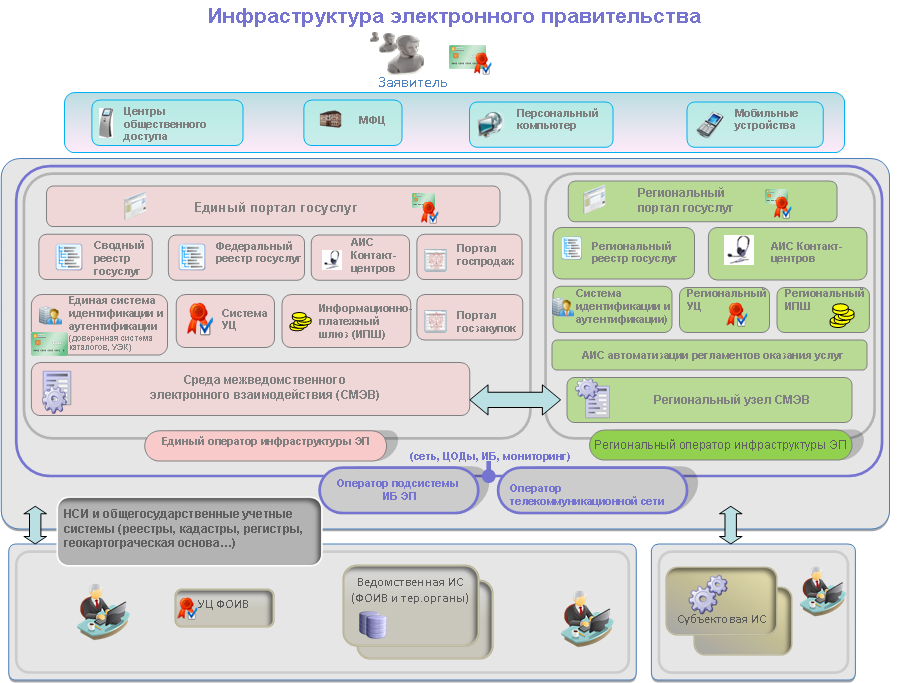 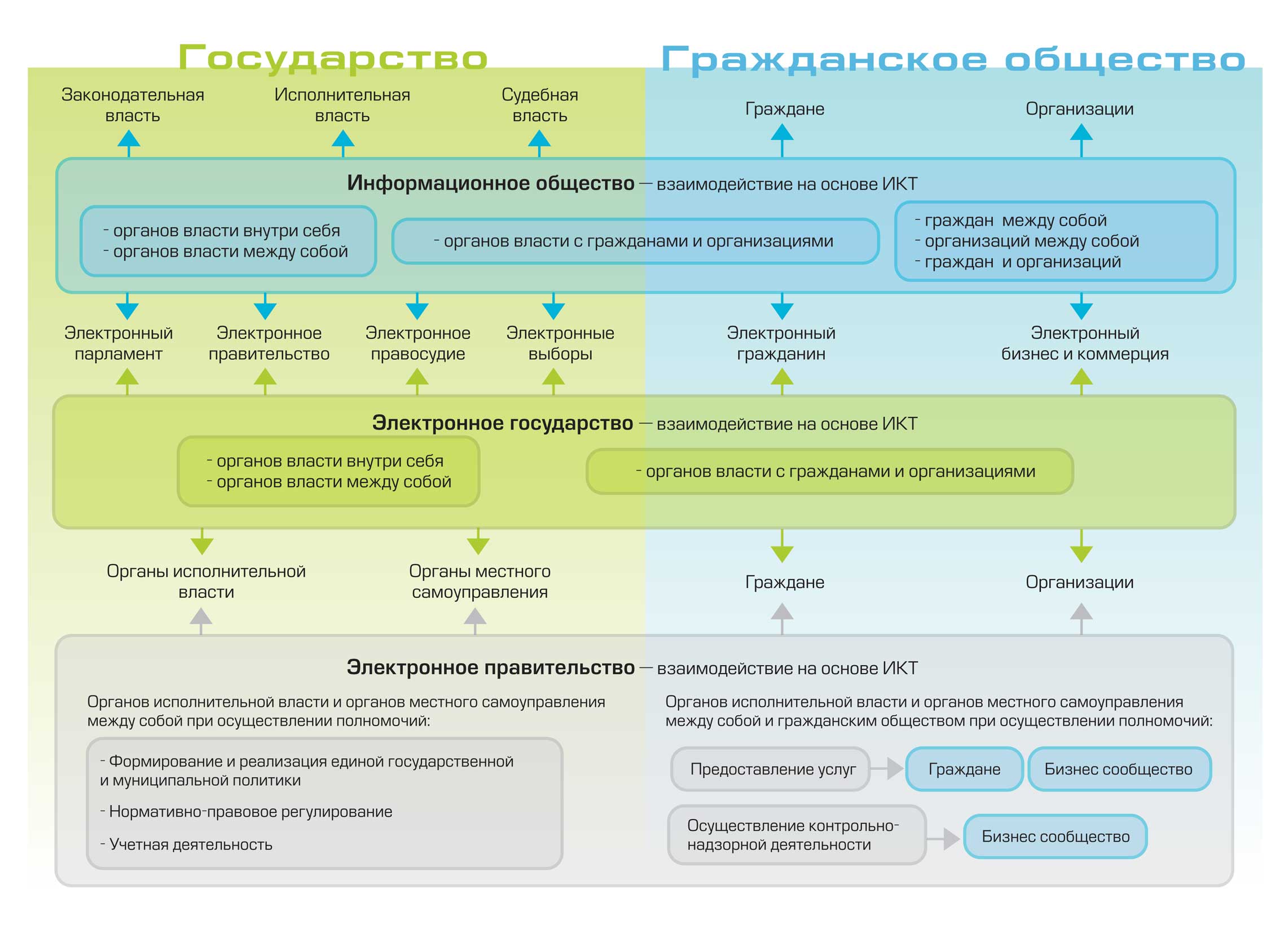 Наименование учрежденийСумма субсидии (с учетом остатков прошлых лет)Фактически освоеноОтклонение%2012 год2012 год2012 год2012 год2012 годГБУ «СОЦИ»78799,177009,4-1789,797,82013 год2013 год2013 год2013 год2013 годГБУ «СОЦИ»120598,5114188,2-6410,394,6ГБУ «МФЦ»17180,217179,3100Всего216577,8208376,9-8200,096,2Наименование учрежденийКоличество закупокСтоимость закупок, тыс.рублейСтоимость оплаченных закупок, тыс.рублей2012 год2012 год2012 год2012 годАгентство315738,815738,8ГБУ «СОЦИ»9985147,377009,4ГБУ «МФЦ»2013 год2013 год2013 год2013 годГБУ «СОЦИ»162145563,6114188,2ГБУ «МФЦ»117179,217179,2Всего265263628,9224115,7Наименование мероприятиявсеговсего2012201220132013отклонениеотклонение% исполнения% исполненияНаименование мероприятияпланфактпланфактпланфакт2012201320122013развитие системы межведомственного электронного взаимодействия Сахалинской области81556,781350,048416,548416,533140,232933,50206,710099,4формирование и развитие инфраструктуры универсальной электронной карты22990,022267,21690016858,460905408,841,6681,299,888,8обеспечение информационной безопасности инфраструктуры электронного правительства14776,09668,858504161,38926,05507,51688,73418,571,161,7п/пНаименование ППВ УЭКМесто нахожденияАдрес1.ППВ № 1 ГБУ СО "СОЦИ"г. Южно-Сахалинск, Коммунистический проспект, 39, корпус В, офис 2122.ППВ № 2Доп.офис 8567/087 Сбербанк Россииг.Южно-Сахалинск, ул.Украинская, 113 Б3.ППВ № 3Доп.офис 8567/080 Сбербанк Россииг.Невельск, ул.Победы, 54.ППВ № 4ГБУ СО "МФЦ"г.Южно-Сахалинск, ул.Сахалинская, 485.ППВ № 5Доп.офис 8567/102 Сбербанк Россииг.Оха, ул.Советская, 32